Občina TržičTrg svobode 184290 Tržič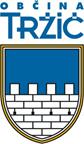 PREDLOG OBČINSKEGA DELNEGA N A Č R T A  ZAŠČITE IN REŠEVANJAOB JEDRSKI ALI RADIOLOŠKI NESREČI ZA OBČINO TRŽIČVERZIJA: 1.0Številka: 846-0005/2019-23Datum: 30.5.2020KAZALO 1 NESREČA, ZA KATERO JE IZDELAN NAČRT - JEDRSKA ALI RADIOLOŠKA NESREČA	41.1 Uvod	41.2 Splošno o jedrski ali radiološki nesreči	51.2.1 Ionizirajoče sevanje	61.3 Viri nevarnosti in vzroki nesreče	61.3.1 Jedrski objekti	71.3.1.1 Nuklearna elektrarna Krško (NEK)	71.3.1.2 Raziskovalni center	81.3.1.3 Centralno skladišče radioaktivnih odpadkov	91.3.2 Sevalni objekti	91.3.3 Radiološki izredni dogodki	101.3.3.1 Nenadzorovani viri ionizirajočega sevanja	101.3.3.2 Padec satelita z radioaktivno snovjo	101.3.3.3 Prevoz radioaktivnih in jedrskih snovi	111.3.3.4 Nesreče v tujini	111.4 Verjetnost nastanka verižne nesreče	121.5 Možne posledice nesreč v občini Tržič	121.6 Sklepne ugotovitve	132 ORGANIZACIJA IN IZVEDBA OPAZOVANJA, OBVEŠČANJA IN ALARMIRANJA	152.1. Obveščanje o jedrski ali radiološki nesreči	152.1.1. Začetno obveščanje ob jedrski ali radiološki nesreči	152.1.2 Obveščanje pristojnih organov v občini Tržič	152.1.3 Obveščanje splošne javnosti o jedrski ali radiološki nesreči	152.1.4 Obveščanje in alarmiranje prebivalcev na ogroženem območju	162.2 Obveščanje  in alarmiranje ogroženih prebivalcev ob drugih jedrskih in radioloških	18nesrečah	183 ZAŠČITNI UKREPI TER NALOGE ZAŠČITE, REŠEVANJA IN POMOČI	203.1 Zaščitni ukrepi	203.1.1 Vrste zaščitnih ukrepov	203.1.1.1 Takojšnji zaščitni ukrepi	203.1.1.2. Prehrambni zaščitni ukrepi	293.1.1.3. Dolgoročni zaščitni ukrepi	293.1.2 Radiološka zaščita intervencijskega in drugega osebja	303.1.3 Izvajanje zaščitnih ukrepov ob izrednem dogodku v NEK	303.1.3.1 Območje splošne pripravljenosti (celotno območje RS)	303.1.4 Zaščitni ukrepi ob jedrski nesreči v tujini	313.1.5 Izvajanje zaščitnih ukrepov ob drugih jedrskih ali radioloških nesrečah	323.2 Naloge zaščite, reševanja in pomoči	323.2.1 Prva pomoč (PP) in nujna medicinska pomoč (NMP)	323.2.2 Prva veterinarska pomoč	343.2.3 Gašenje in reševanje ob požarih	353.2.4 Zagotavljanje osnovnih pogojev za življenje	363.3 Preklic izvajanja zaščitnih ukrepov in razglasitev prenehanja nevarnosti	374 RAZLAGA POJMOV IN OKRAJŠAV	384.1 Razlaga pojmov	384.2 Razlaga okrajšav	405 SEZNAM PRILOG IN DODATKOV	425.1.  Splošne priloge	425.2. Posebne priloge	435.3 Dodatki	435.4 Posebni dodatki	431 NESREČA, ZA KATERO JE IZDELAN NAČRT - JEDRSKA ALI RADIOLOŠKA NESREČA 1.1 Uvod Izdelavo "Občinskega delnega načrta zaščite in reševanja ob jedrski ali radiološki nesreči za občino Tržič predpisuje Zakon o varstvu pred naravnimi in drugimi nesrečami (Ur. list RS, št. 51/06-UPB1 in 97/10 in 21/18), ki temelji na ocenah ogroženosti in drugih strokovnih podlagah. Občinski načrt zaščite in reševanja je izdelan na osnovi Uredbe o vsebini in izdelavi načrtov zaščite in reševanja (Ur. list RS, št. 24/2012, 78/16 in 26/19), Zakona o varstvu pred ionizirajočimi sevanji in jedrski varnosti (Uradni list RS, št. 76/17 in 26/19), Državnega načrta zaščite in reševanja ob jedrski ali radiološki nesreči, Verzija 3.0 (številka 84300-4/2010/3 z dne 22. 7. 2010) in Regijskega načrta zaščite in reševanja ob jedrski ali radiološki nesreči v gorenjski regiji (842-8/2011-109-DGZR z dne 17.5.2012). Obveznost izdelave načrta oziroma dela načrta zaščite in reševanja ob jedrski ali radiološki nesreči v Nuklearni elektrarni Krško (NEK) posameznega nosilca načrtovanja je opredeljena glede na Oceno tveganja za jedrske in radiološke nesreče v Sloveniji, izdaja september 2018, ki jo je izdelala Uprava Republike Slovenije za jedrsko varnost, Oceno ogroženosti ob jedrski ali radiološki nesreči v Republiki Sloveniji št. 8420-1/2017-3-DGZR z dne 17.01.2019, Ocene ogroženosti zaradi naravnih in drugih nesreč na območju gorenjske, dopolnjena verzija 7.3.Občina Tržič spada v 2. razred ogroženosti ob jedrski ali radiološki nesreči, saj je od NEK oddaljena več kot 25 km, zato mora izdelati dele načrta zaščite in reševanja ob jedrski ali radiološki nesreči (določa Regijski načrt zaščite in reševanja ob jedrski ali radiološki nesreči v Gorenjski regiji (842-8/2011-109-DGZR z dne 17.5.2012) in sicer: obveščanje in alarmiranje, izvajanje dolgoročnih zaščitnih ukrepov ob jedrski nesreči v NEK in nalog ZRP ter zaščitnih ukrepov in nalog zaščite, reševanja in pomoči ob drugih izrednih dogodkih).
 Ta Občinski delni načrt zaščite in reševanja ob jedrski ali radiološki nesreči za občino Tržič obravnava poleg nesreče v Nuklearni elektrarni Krško (NEK) tudi nesreče v drugih jedrskih in sevalnih objektih v Republiki Sloveniji (RS), jedrske ali radiološke nesreče v tujini z možnim vplivom na RS in druge radiološke nesreče z viri ionizirajočega sevanja. Na območju 1.000 km okoli občine Tržič deluje 86 jedrskih elektrarn. Sloveniji najbližje so elektrarne na Madžarskem, Slovaškem, Češkem in v Nemčiji (Slika 3). Ob jedrskih nesrečah v oddaljenih jedrskih objektih lahko ob neugodnih vremenskih razmerah pričakujemo onesnaženje na vsem ozemlju RS. Do izrazitejšega onesnaženja lahko pride le v krajih, kjer bi med prehodom radioaktivnega oblaka čez naše ozemlje deževalo.Občinski delni načrt zaščite in reševanja ob jedrski ali radiološki nesreči je za občino Tržič izdelan z namenom, da se zagotovi pravočasno in organizirano ukrepanje ob nesreči ter s tem učinkovita zaščita, reševanje in pomoč prebivalcem v občini Tržič.Načrt vsebuje naslednje točke: nesreča, za katero je izdelan načrt: jedrska ali radiološka nesreča,organizacija opazovanja, obveščanje in alarmiranje, ukrepi in naloge zaščite, reševanja in pomoči, osebna in vzajemna zaščita,razlaga pojmov in okrajšav, seznam prilog in dodatkov.1.2 Splošno o jedrski ali radiološki nesreči Jedrske in radiološke nesreče so izredni dogodki, ki neposredno ogrožajo prebivalce in okolje in zahtevajo zaščitne ukrepe zaradi nevarnega sproščanja energije po jedrski verižni reakciji ali po razpadu produktov iz verižne reakcije. Vsak izredni dogodek v splošnem še ne pomeni nastanka nesreče. Lahko gre za zmanjšanje jedrske ali sevalne varnosti, ki tudi zahteva ustrezen odziv pristojnih. Radiološke nesreče so izredni dogodki, ki zahtevajo zaščitne ukrepe zaradi povečanega ionizirajočega sevanja in onesnaženja z radioaktivno snovjo oziroma kontaminacijo. Radiološka ali jedrska nesreča lahko nastane kjerkoli, povzročijo jo lahko: nenadzorovani nevarni viri ionizirajočega sevanja (zavrženi, izgubljeni, najdeni, ukradeni), obsevanje in kontaminacija prebivalstva iz neznanega razloga, padec satelita z radioaktivnimi snovmi, prevoz radioaktivnih snovi, jedrske elektrarne, raziskovalni reaktorji, reaktorji na plovilih, skladišča in odlagališča radioaktivnih snovi in industrijski objekti (npr. proizvodnja jedrskega goriva). Jedrske nesreče so lahko hkrati tudi radiološke. To velja še posebej za nesreče v jedrskih elektrarnah, ker vsebujejo veliko količino jedrskih in radioaktivnih snovi, ki lahko ob večjih odstopanjih od normalnega obratovanja obsevajo ljudi ali se sprostijo v okolje.Jedrski objekti, v katerih se lahko zgodijo jedrske in radiološke nesreče, so: jedrske elektrarne, raziskovalni reaktorji, reaktorji na plovilih, skladišča in odlagališča radioaktivnih snovi in industrijski objekti (npr. proizvodnja jedrskega goriva). Uporabniki virov sevanja morajo v skladu z Zakonom o varstvu pred ionizirajočimi sevanji in jedrski varnosti (Uradni list RS, št. 102/04 – uradno prečiščeno besedilo, 70/08 – ZVO-1B, 60/11, 74/15 in 76/17 – ZVISJV-1) za pridobitev dovoljenja za uporabo vira poleg ostale dokumentacije predložiti tudi dokument o ravnanju ob izrednih dogodkih (obveščanje in ukrepanje ob nesreči). Prevozniki radioaktivnih snovi morajo v skladu z Zakonom o prevozu nevarnega blaga (Ur. list RS, št. 33/06 - UPB1, 41/09, 97/10 in 56/15) zagotoviti navodila za ukrepanje tako, da jih ima voznik med prevozom pri sebi v pisni obliki. Navodila mora priskrbeti pošiljatelj.1.2.1 Ionizirajoče sevanje Ionizirajoče sevanje je sevanje z dovolj energije, da poškoduje snov. Viri ionizirajočega sevanja so naravni in umetni. Vir ionizirajočega sevanja je lahko radioaktivna snov, ki seva zaradi nestabilnih atomov in tudi naprava (npr. rentgen). Zaradi radioaktivnih snovi v okolju (zemlja, zrak, voda in tudi hrana) je človek neprestano izpostavljen ionizirajočemu sevanju. Gre za zunanje in notranje obsevanje. V zvezi s tem govorimo o dozi sevanja, ki jo telo prejme. Do zunanjega obsevanja pride, če je vir prodornega sevanja, npr. rentgenskega, v človekovi okolici. Izpostavitev sevanju in škoda, ki jo človek ob tem utrpi, narašča s časom zadrževanja v območju sevanja (dalj časa več škode - sorazmerno) in z razdaljo do vira sevanja (bližje več škode - s kvadratom razdalje). Do notranjega obsevanja pride zaradi vnosa radioaktivnih snovi v telo, z vdihavanjem kontaminiranega zraka (inhalacija), uživanjem kontaminirane hrane in pijače (ingestija) ter tudi zaradi vnosa skozi kožo, zlasti če je poškodovana. Notranje obsevanje je lahko nevarno predvsem pri vnosu radioaktivne snovi, ki seva sicer malo prodorna sevanja v obliki delcev - alfa () in beta (β), ker lahko povzroči velike poškodbe organov in drugih tkiv. Izpostavitev sevanju in škoda, ki jo človek ob tem utrpi, je v tem primeru odvisna od časa zadrževanja snovi v telesu, kar je zelo različno in odvisno tudi od lastnosti radioaktivne snovi. V tkivu lahko zaradi ionizacije pride do okvar biološko pomembnih molekul, kar lahko privede do poškodbe ali smrti celice. Ob uničenju velikega števila celic organa ali tkiva so posledice za organizem lahko zelo resne, celo smrtne, in se pokažejo relativno hitro po obsevanju. Te učinke imenujemo deterministične in je zanje značilno, da imajo prag - ne opažamo jih pod dozo sevanja, ki je nižja od neke mejne vrednosti. Nad pragom pa se posledice večajo s prejeto dozo. Sevanje pa lahko v celici povzroči spremembe, ki lahko predstavljajo enega od prvih dogodkov pri spremembi celice v rakasto obliko. Kancerogenost sevanja je učinek, katerega verjetnost z večanjem doze narašča, pokažejo pa se po daljšem času. To je stohastični učinek oziroma učinek zaradi statistično ugotovljenih okvar celic. Če pa sevanje okvari spolne celice, se posledice pokažejo šele na potomcih (dedni ali hereditarni učinki).1.3 Viri nevarnosti in vzroki nesrečeVire nevarnosti lahko razdelimo v več skupin:jedrski objekti,objekti, kjer se uporabljajo radioaktivni viri,prevoz radioaktivnih in jedrskih snovi,nenadzorovani viri ionizirajočega sevanja,padec satelita z radioaktivno snovjo, teroristični napadi.1.3.1 Jedrski objekti Vrsta in stopnja ogroženosti se s časom spreminjata. Nezaščiteni prebivalci v bližini kraja nesreče bi bili v prvih urah po izpustu najprej izpostavljeni zunanjemu sevanju iz radioaktivnega oblaka in vdihavanju radioaktivnih delcev, še posebej izotopov radioaktivnega joda, ki bi se kopičil v ščitnici. Srednjeročno (nekaj dni po nesreči) bi prišlo do obsevanja zaradi uživanja kontaminirane hrane z radioaktivnim jodom I-131 (npr. mleko, listnata zelenjava, pitna voda) ter zaradi zunanjega sevanja iz kontaminiranih tal. Podobno je dolgoročno (meseci in leta po nesreči), ko so pomembni dolgoživi radionuklidi, kot npr. cezij (Cs -137, Cs-134) in stroncij (Sr-90). Najhujše jedrske nesreče so možne v jedrskih elektrarnah. Nesreča s težko poškodbo sredice lahko povzroči zelo resne posledice za zdravje ali celo ogrozi življenje zaposlenih v elektrarni in prebivalstva v okolici objekta ali širše (Regijski načrt ob jedrski ali radiološki nesreči za Gorenjsko regijo, verzija 3.1).1.3.1.1 Nuklearna elektrarna Krško (NEK)Oddaljenost NEK (zračna linija) od občine Tržič je približno 100 km, slika 1. NEK je tlačnovodna elektrarna z nazivno toplotno močjo reaktorja 1994 MW, v katerem je 121 gorivnih elementov. Električna moč na izhodu generatorja je 707 MW medtem, ko je na pragu elektrarne 676 MW. Elektrarna je priključena na 400 kV elektro omrežje.V NEK predstavljajo vir nevarnosti predvsem radioaktivne snovi v sredici reaktorja in radioaktivne snovi v izrabljenem gorivu, ki se nahaja v bazenu za izrabljeno gorivo. Poleg tega v manjšem obsegu tudi radioaktivni plini v shranjevalniku za razpad radioaktivnih plinov. V NEK uporabljajo tudi visoko radioaktivne vire, kar pa je omejeno na območje elektrarne in ne predstavlja grožnje za okolje.Ob jedrski nesreči v NEK je stopnja ogroženosti največja v bližnjem območju (to je od nekaj km do 10 km), v večji oddaljenosti pa je odvisna od vremenskih razmer. Glede na število in zanesljivost varnostnih sistemov v jedrski elektrarni je verjetnost nastanka nesreče, ki bi pomenila nevarnost za prebivalstvo, izredno majhna. Na možnost nastanka jedrske nesreče v NEK lahko vplivajo tudi naravne in druge nesreče (npr. potres, poplave, orkanski veter, nesreča zrakoplova, ipd.). Slika 1: Oddaljenost NEK od občine Tržič (zračna linija)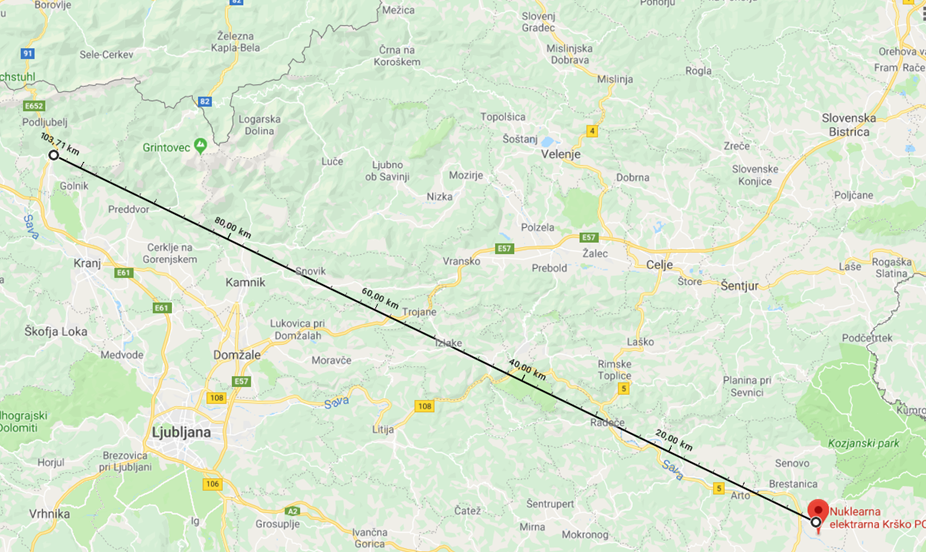 1.3.1.2 Raziskovalni centerRaziskovalni reaktor TRIGA se nahaja v Reaktorskem centru Podgorica v Brinju pri Ljubljani in je del Instituta "Jožef Stefan", slika 2. Varnostne analize za reaktor TRIGA ne predvidevajo, da bi lahko prišlo do nesreče z radioaktivnim izpustom v okolico, ki bi imel posledice za prebivalstvo. Reaktor je konstruiran tako, da pri nenadnem povečanju moči ugasne sam še preden se proizvede dovolj toplote, da bi prišlo do taljenja sredice. Najhujša predvidena nesreča na območju reaktorskega centra bi bila izguba vode iz reaktorskega tanka, kar bi povzročilo zelo veliko hitrost doze v reaktorski hali, vendar brez vpliva na območje zunaj ograje reaktorskega centra. Oddaljenost TRIGA (zračna linija) od občine Tržič je približno 30 km, slika 2. Slika 2: Zračna linija oddaljenosti Reaktorskega centra od občine Tržič.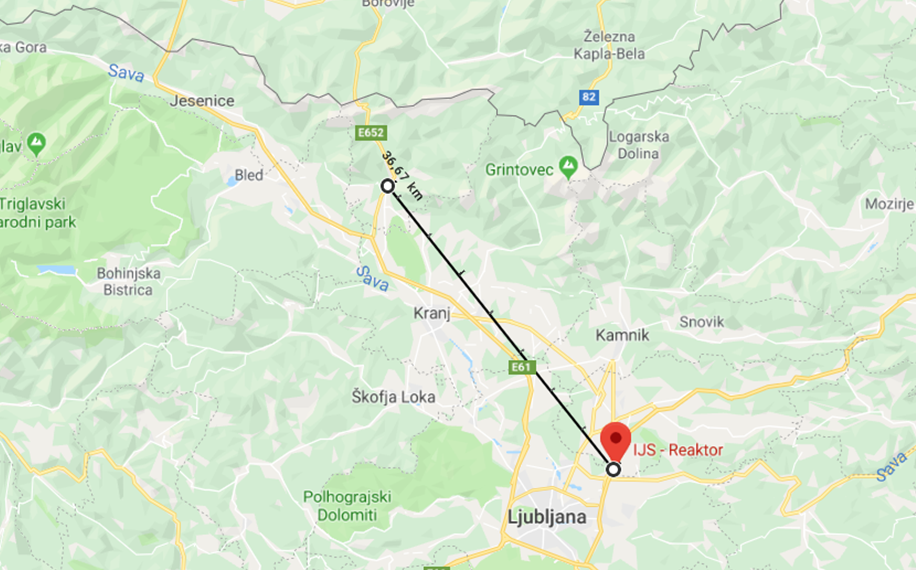 1.3.1.3 Centralno skladišče radioaktivnih odpadkov Centralno skladišče radioaktivnih odpadkov (CSRAO), ki ga upravlja Agencija za radioaktivne odpadke (ARAO), se nahaja v Reaktorskem centru Podgorica v Brinju pri Ljubljani. Oddaljenost CSRAO (zračna linija) od občine Tržič je približno 30 km, slika 2.Zgradba CSRAO obsega le prostor za skladiščenje odpadkov in prostor, ki je namenjen občasnemu zadrževanju osebja, zato v skladišču razen skladiščenja radioaktivnih odpadkov ne poteka nobena druga aktivnost. 1.3.2 Sevalni objekti V sevalnih objektih se radioaktivni viri uporabljajo v industrijske, raziskovalne in zdravstvene namene. V industriji se radioaktivni viri uporabljajo za različne namene in sicer stacionarno na določenem mestu (npr. za sterilizacijo, merjenje debeline pločevine, nivojev v posodah itd.) ali pa so viri premični za delo na terenu (npr. industrijska radiografija, merjenje vlažnosti in gostote materialov pri gradnji cest itd.). V medicini se radioaktivni viri uporabljajo za diagnostiko in terapijo (obsevanja). Vzrok nesreče z radioaktivnimi snovmi oziroma viri je lahko izključno človeška napaka, ker so radioaktivni viri pasivne naprave, tako da ne more priti do odpovedi delovanja. Vzroke lahko delimo na: nepravilno uporabo, hrambo ali izgubo radioaktivnega vira zaradi malomarnosti, nevednosti, neznanja ali neupoštevanja predpisov varstva pred sevanji, konstrukcijsko napako pri vgradnji vira (slaba izdelava ščita, neustrezno izdelano orodje za rokovanje z virom) ter zlorabo (kraja, sabotaža). Nesreče z radioaktivnimi viri praviloma povzročijo onesnaženje z enim samim radionuklidom, ki prizadene predvsem delovno osebje oziroma lahko nepravilno ravnanje z radioaktivnim virom povzroči obsevanost osebja ter tudi prebivalstva, ki presega predpisane mejne vrednosti.V občini Tržič ni sevalnih objektov.1.3.3 Radiološki izredni dogodki To poglavje zajema izredne dogodke, ki se lahko zgodijo kjerkoli. 1.3.3.1 Nenadzorovani viri ionizirajočega sevanjaDo nesreče lahko pride z nenadzorovanimi visoko radioaktivnimi viri, ki so lahko tudi življenjsko nevarni, če so nezaščiteni oziroma je zaščita poškodovana. Viri so lahko: izgubljeni: lastnik pogreša vir, najdeni: naključna oseba najde vir, pri čemer je težava, ker običajno najditelj ne ve, da gre za radioaktivni vir, ukradeni: ponovno možnost, da tat ne ve, da gre za radioaktivni vir in poškodovani v požaru: požar na lokaciji vira (možnost za poškodbo zaščite vira zaradi ognja je majhna; običajna respiratorna in druga zaščita gasilcev je zadostna). V skupino nenadzorovanih virov sodi tudi obsevanje in kontaminacija iz neznanega razloga z radioaktivnimi viri, to je kontaminacija prebivalstva ali javnih površin oziroma prostorov. Vzrok je lahko najdeni ali ukradeni vir ali radioaktivna snov, ki jo prebivalstvo poseduje nevede za nevarnost. Takšne dogodke lahko odkrijejo zdravniki na podlagi simptomov zaradi prekomernega obseva. Tovrstna simptomatika običajno ni dovolj hitro prepoznana, ker so primeri redki. Posedovanje oziroma rokovanje z nezaščitenimi visoko radioaktivnimi viri lahko povzroči trajne poškodbe zaradi zunanjega obsevanja, zaradi notranjega obsevanja v primeru zaužitja (ingestije) in vdihavanja (inhalacije) in v določenih primerih tudi življenjsko ogroženost.1.3.3.2 Padec satelita z radioaktivno snovjo Na območje občine Tržič bi lahko padel satelit z jedrskim reaktorjem ali satelit, ki ima na krovu radioaktivni material. Razlikujemo dve vrsti virov sevanja na satelitu: vir visoke aktivnosti alfa in jedrski reaktor. V prvem primeru gre za močno onesnaženje z močno toksičnim sevalcem alfa (npr. izotopi plutonija). V drugem primeru pomeni padec satelita onesnaženje s cepitvenimi produkti. Območja onesnaženja so trakaste oblike s širino nekaj 10 km in dolžino nekaj 100 km. Nevarno je predvsem vdihavanje delcev, ki v posamezniku lahko povzročijo visoke doze notranjega obsevanja. Največja nevarnost za posameznika, ki je sicer zelo malo verjetna, je najdba visoko radioaktivnih ostankov satelita, ki lahko povzročijo resne poškodbe in tudi smrt (Regijski načrt ob jedrski ali radiološki nesreči za Gorenjsko regijo, verzija 3.1). Na območje Slovenije, ter tudi na območje občine Tržič bi lahko padel satelit z jedrskim reaktorjem ali satelit, ki ima na krovu radioaktivni material. 1.3.3.3 Prevoz radioaktivnih in jedrskih snoviZaradi posebnih varnostnih ukrepov je verjetnost nesreče pri prevozu zelo majhna, če pa se zgodi je njen vpliv prostorsko omejen na nekaj hektarjev veliko območje, ki bi ga bilo potrebno po nesreči dekontaminirati in/ali omejiti dostop nanj. Skozi občino Tržič se prevažajo tudi radioaktivne oziroma jedrske snovi, ki bi ob večji prometni nesreči lahko ogrozile okolje in ljudi.  Velik problem bi bil predvsem ob nesreči na osrednji glavni državni cesti G2-101 (Ljubelj–Bistrica pri Tržiču– Podtabor), poleg nje pa sta še regionalni cesti R2-410 (Bistrica pri Tržiču–Kokrica– Kranj) in R3-638 (Žirovnica–Begunje–Bistrica pri Tržiču). Posledice bi bile omejene na območje, ki bi ga bilo potrebno dekontaminirati in omejiti vstop vanj.1.3.3.4 Nesreče v tujiniPotrebno je načrtovati zaščitne ukrepe tudi za primer izrednega dogodka v jedrskih elektrarnah v tujini.Jedrske elektrarne v tujiniOb jedrskih nesrečah v oddaljenih elektrarnah v tujini (znotraj 1.000 km pasu) lahko ob neugodnih vremenskih razmerah pričakujemo kontaminacijo na vsem ozemlju občine. Do večje kontaminacije bi prišlo v tistih krajih, kjer bi v času prehoda radioaktivnega oblaka deževalo. Znotraj 1.000 km pasu okoli občine Tržič deluje 86 jedrskih elektrarn, od tega jih je 19 v 500 km pasu. Sloveniji najbližje so elektrarne na Madžarskem, Slovaškem, Češkem in v Nemčiji.Slika 3: Jedrske elektrarne v Evropi, Vir: http://www.djs.si/mmg/pdf/atlas/Atlas27.pdf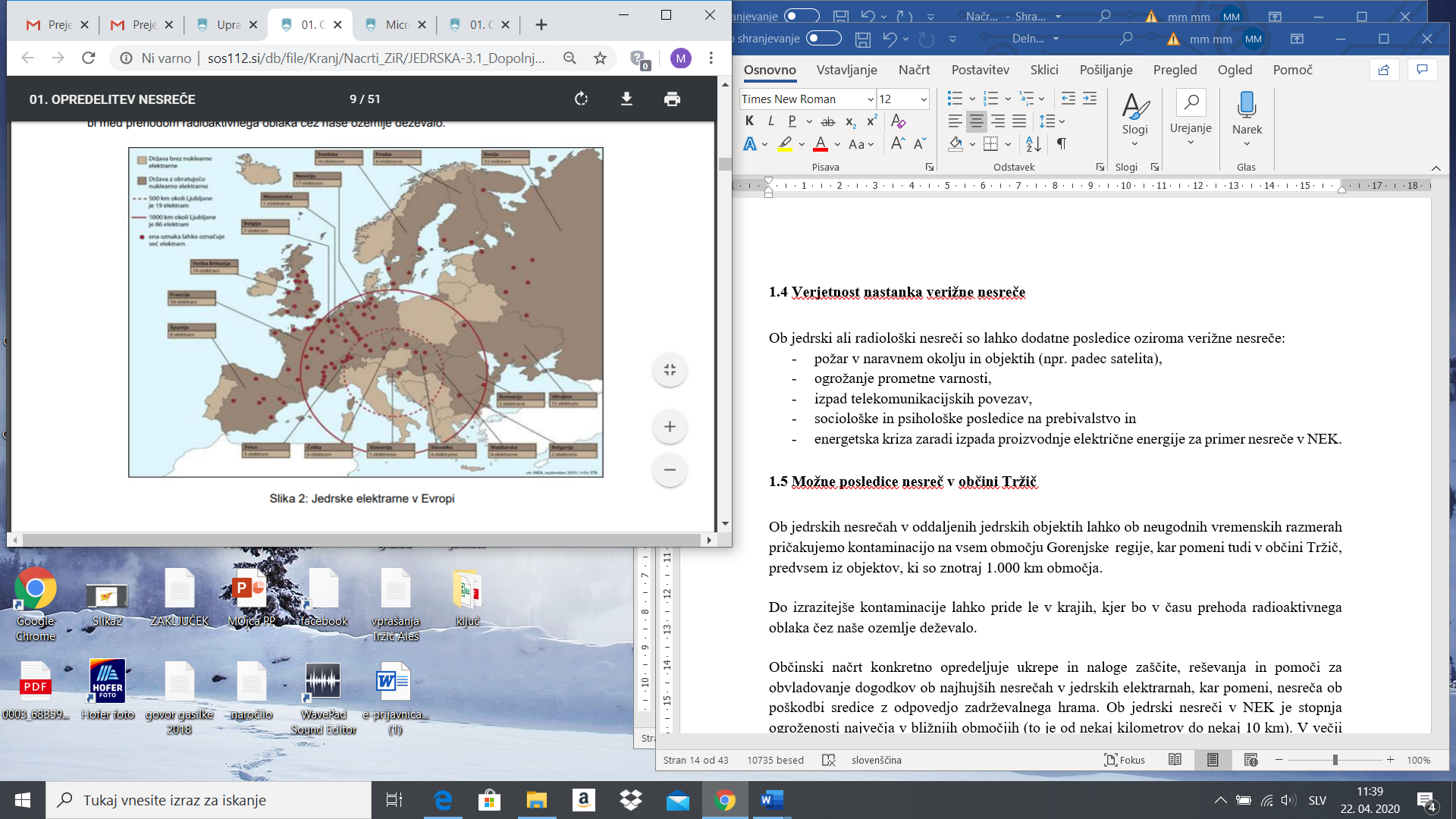 1.4 Verjetnost nastanka verižne nesreče Ob jedrski ali radiološki nesreči so lahko dodatne posledice oziroma verižne nesreče: požar v naravnem okolju in objektih (npr. padec satelita), ogrožanje prometne varnosti, izpad telekomunikacijskih povezav, sociološke in psihološke posledice na prebivalstvo in energetska kriza zaradi izpada proizvodnje električne energije za primer nesreče v NEK.1.5 Možne posledice nesreč v občini Tržič Ob jedrskih nesrečah v oddaljenih jedrskih objektih lahko ob neugodnih vremenskih razmerah pričakujemo kontaminacijo na vsem območju Gorenjske  regije, kar pomeni tudi v občini Tržič, predvsem iz objektov, ki so znotraj 1.000 km območja. Do izrazitejše kontaminacije lahko pride le v krajih, kjer bo v času prehoda radioaktivnega oblaka čez naše ozemlje deževalo. Občinski delni načrt zaščite in reševanja ob jedrski ali radiološki nesreči za občino Tržič konkretno opredeljuje ukrepe in naloge zaščite, reševanja in pomoči za obvladovanje dogodkov ob najhujših nesrečah v jedrskih elektrarnah, kar pomeni, nesreča ob poškodbi sredice z odpovedjo zadrževalnega hrama. Ob jedrski nesreči v NEK je stopnja ogroženosti največja v bližnjih območjih (to je od nekaj kilometrov do nekaj 10 km). V večji oddaljenosti pa je odvisna od vremenskih razmer. Območja načrtovanja zaščitnih ukrepov so naslednja:Območje preventivnih zaščitnih ukrepov (OPU), območje oddaljeno 3 km od NEK,Območje takojšnjih zaščitnih ukrepov (OTU), območje oddaljeno 10 km od NEK,Razširjeno območje ukrepanja (ROU), območje oddaljeno 25 km od NEK,Območje splošne pripravljenosti (OSP), območje celotne RS.Celotno območje občine Tržič leži izven območja načrtovanja takojšnjih zaščitnih ukrepov (OTU) kot tudi izven območja načrtovanja dolgoročnih zaščitnih ukrepov (ODU). Občina Tržič tako spada v območje splošne pripravljenosti (OSP Slovenija) in s tem v 2. razred ogroženosti (majna ogroženost), kjer se zaščitni ukrepi izvajajo na podlagi meritev.1.6 Sklepne ugotovitve A: Občino Tržič lahko prizadenejo posledice jedrske ali radiološke nesreče: v jedrskem objektu NEK, TRIGA, CSRAO,s stacionarnimi in premičnimi radioaktivnimi viri, pri prevozu radioaktivnih snovi, zaradi padca satelita z reaktorjem ali satelita, ki ima na krovu radioaktivne snovi in v tujini s posledicami na območju RS. B: Jedrska nesreča širše razsežnosti (z vplivom na prebivalce in okolje) v NEK je zelo malo verjetna, saj ima elektrarna vgrajeno visoko stopnjo pasivne in aktivne varnosti. C: Ob morebitni jedrski nesreči širše razsežnosti v NEK bi bila prizadeta tudi občina Tržič.  D: Na možnost nastanka jedrske nesreče v NEK lahko vplivajo tudi naravne in druge nesreče (npr. potres, poplave, orkanski veter, nesreča zrakoplova, ipd.). E: Jedrska nesreča v jedrskem objektu v tujini lahko prizadene občino Tržič. F: Radiološke nesreče so malo verjetne, vendar so lahko z resnimi posledicami za posameznike.G: V primeru jedrske nesreče v NEK ali v kateri drugi jedrski elektrarni, ki bi povzročila onesnaženje na območju občine Tržič, bi bilo celotno območje predvidoma enakomerno ogroženo, kar pomeni, da bi za vse prebivalce občine veljali enaki zaščitni ukrepi. H: Območje občine Tržič je dovolj oddaljeno od vseh jedrskih elektrarn, zato ni ogrožena zaradi neposrednega sevanja iz samih elektrarn. Obstaja pa možnost onesnaženosti zaradi radioaktivnega oblaka, ki bi se od elektrarne širil v okolje. Stopnja ogroženosti zaradi radioaktivnega oblaka je odvisna predvsem od vremenskih razmer, to je od smeri vetra in od padavin. S padavinami se radioaktivni prah v večjih količinah spušča na tla, zato je tudi kontaminacija tal temu primerno večja. Predvsem gre za kontaminacijo rastlin, živali in vodnih virov ter tudi ljudi, če se pravočasno ne zaščitijo. I: Obvladovanje nesreče obsega različne ukrepe. Zelo pomembna pri tem je osveščenost prebivalstva, zato jih je potrebno pravočasno seznaniti z navodili o zaščitnih ukrepih. Važno je tudi pravočasno, natančno in sprotno obveščanje prebivalstva, ki ima za posledico hitro in pravilno odzivanje. Onesnaženje tal v primeru radioaktivnih padavin traja dalj časa, zato je potrebno stalno spremljati stanje radioaktivnosti rastlin, živali in vodnih virov. O tem in o potrebnih ukrepih ter omejitvah pa sproti obveščati prebivalstvo.2 ORGANIZACIJA IN IZVEDBA OPAZOVANJA, OBVEŠČANJA IN ALARMIRANJAPristojni organi in pooblaščene organizacije spremljajo obratovanje NEK in drugih jedrskih ter sevalnih objektov v RS. Poleg tega nadzirajo tudi ravnanje z radioaktivnimi viri in drugimi viri sevanja ter spremljajo radioaktivnost v okolju.2.1. Obveščanje o jedrski ali radiološki nesreči 2.1.1. Začetno obveščanje ob jedrski ali radiološki nesreči Začetno obvestilo o jedrski ali radiološki nesreči sporočijo jedrski ali sevalni objekti (NEK, TRIGA in CSRAO) ali imetniki radioaktivnega vira, OKC PU Kranj, občani, ReCO Kranj ali CORS ali URSJV. Informacija o jedrski ali radiološki nesreči iz tujine prispe neposredno na CORS in na URSJV (Upravo RS za jedrsko varnost). Za sprotno obveščanje državnih organov, lokalnih skupnosti in drugih izvajalcev ZRP, o stanju in razmerah na območju občine Tržič, sprejetih ukrepih in poteku zaščite in reševanja skrbi Izpostava URSZR Kranj, ki s tem namenom: pripravlja in izdaja informativni bilten pripravlja občasne širše pisne informacije.2.1.2 Obveščanje pristojnih organov v občini Tržič ReCO Kranj ob razglašeni objektivni oz. splošni nevarnosti najprej obvesti prvo dosegljivo odgovorno osebo v občini. Ta, prvo dosegljiva odgovorna oseba pa potem obvešča: Župana Občine Tržič, Poveljnika CZ Občine Tržič, Direktorja občinske uprave, skrbnika načrta, Poveljnika Gasilske zveze Tržič, Poveljnika gasilskega poveljstva Občine Tržič in poveljnike PGD-jev. Prvo obvestilo je obvestilo o nesreči oziroma dogodku.Medsebojno obveščanje v občini Tržič poteka v skladu z dokumenti za izvajanje opazovanja, obveščanja, aktiviranja in alarmiranja občine Tržič (z dne 11.05.2019). Obveščanje poteka po razpoložljivih sredstvih zvez (GSM, radijska zveza, pozivniki, telefon).  Poveljnik Štaba CZ občine Tržič zbira podatke o izvajanju ukrepov, razmerah in posledicah v občini tudi prek predstavnikov KS in njihovih namestnikov, ki v primeru nesreče opravljajo naloge poverjenikov CZ, Policijske postaje Tržič, GE in drugih virov ter jih posreduje na URSZR Kranj.Za komuniciranje z ReCO Kranj in Izpostavo URSZR Kranj je odgovoren, po odločitvi župana, poveljnik CZ občine Tržič.2.1.3 Obveščanje splošne javnosti o jedrski ali radiološki nesrečiObveščanje javnosti ob jedrski ali radiološki nesreče mora biti pravočasno in objektivno.Obveščanje javnosti ob jedrski ali radiološki nesreči pomeni sprotno seznanjanje prebivalcev s stanjem, ki je nastalo kot posledica izrednega dogodka, pričakovanim potekom nesreče ter v primeru izpusta radioaktivnih snovi o širjenju radioaktivnega oblaka in ukrepih in nalogah zaščite, reševanja in pomoči, ki so bili uvedeni v Sloveniji v zvezi z nesrečo. Občinski organi in službe občine Tržič, ki vodijo in izvajajo zaščito, reševanje in pomoč morajo čim prej vzpostaviti neposreden stik s prebivalstvom, da dosežejo ustrezno odzivanje na njihove odločitve. Potrebne podatke za sestavo informacij bosta občini Tržič posredovala Štab CZ za Gorenjsko in Izpostava URSZR Kranj. Sporočila za javnost si sledijo na vsake tri ure oziroma na vsakih 30 minut po večji spremembi. Občina Tržič ob jedrski ali radiološki nesreči objavi posebno telefonsko številko (04 59 71 510) na kateri lahko občani dobijo vse potrebne informacije o jedrski ali radiološki nesreči, napotke kako naj ravnajo in sporočajo posledice nesreče. Obveščanje prebivalcev na prizadetem območju se izvaja preko sredstev javnega obveščanja ter preko posebne telefonske številke.V takih primerih so za takojšnje posredovanje sporočil občinskih organov za javnost pristojna:Televizija Slovenija – vsi programi, Radio Slovenija – vsi programi,Slovenska tiskovna agencija (STA),Radio Gorenc,Gorenjski glas,Občinsko glasilo Tržičan,spletna stran Občine Tržič, Facebook stran Občine Tržičostali elektronski mediji.Za posredovanje informacij in obveščanje prebivalcev sta odgovorna župan in poveljnik CZ občine Tržič. Za obveščanje javnosti o izvajanju nalog zaščite, reševanja in pomoči iz občinske pristojnosti je odgovoren župan in poveljnik CZ občine Tržič, v skladu s svojimi pristojnostmi.2.1.4 Obveščanje in alarmiranje prebivalcev na ogroženem območjuObveščanje prebivalcev na ogroženem območju mara biti usklajeno z obveščanjem splošne javnosti.Za obveščanje prebivalcev na prizadetem območju skrbi Občina Tržič na podlagi obvestil štaba CZ za Gorenjsko. Občinski organi in službe, ki vodijo in izvajajo ZRP (župan in poveljnik CZ občine Tržič) vzpostavijo čim bolj neposreden stik in redno komuniciranje s prebivalci, da bi dosegli ustrezno zaupanje in odzivanje na njihove odločitve. Pripravo obvestil iz občinske pristojnosti organizira in usklajuje Občina Tržič in član Štaba CZ Občine Tržič za stike z javnostmi, skupaj s poveljnikom CZ občine Tržič ter v ta namen:pripravlja skupna sporočila za javnost;navezuje stike z redakcijami medijev in novinarji ter skrbi, da imajo na razpolago informativna in druga gradiva ter da so jim dostopni informacijski viri;organizira in vodi novinarske konference;spremlja sporočanje medijev. Informacije za prebivalstvo morajo vsebovati predvsem naslednje poudarke: o smeri gibanja radioaktivnega oblaka; o trenutnem stanju na ogroženem in prizadetem območju (razvoj dogodkov); vplivih nesreče na prebivalstvo in okolje; kakšno pomoč lahko pričakujejo; ukrepi za omilitev nesreče; kako naj izvajajo osebno in vzajemno zaščito; kako naj sodelujejo pri izvajanju zaščitnih ukrepov; kje lahko dobijo dodatne informacije.Informacije ob jedrski ali radiološki nesreči bodo občanom posredovane preko osrednjih in lokalnih medijev in na druge krajevno običajne načine. Obveščanje javnosti ob nesrečah poteka v medijih, ki morajo po predpisih (25. člen Zakona o medijih, Uradni list RS, št. 110/06 – uradno prečiščeno besedilo, 36/08 – ZPOmK-1, 77/10 – ZSFCJA, 90/10 – odl. US, 87/11 – ZAvMS, 47/12, 47/15 – ZZSDT, 22/16, 39/16 in 45/19 – odl. US) na zahtevo državnih organov ter javnih podjetij in javnih zavodov brez odlašanja brezplačno objaviti nujno sporočilo v zvezi z resno ogroženostjo življenja, zdravja ali premoženja ljudi, kulturne in naravne dediščine, ter varnosti države.Obveščanje lahko poteka tudi v tiskani obliki (z letaki) preko pošte in služb Občine Tržič, predstavnikov KS, ki v primeru nesreče opravljajo naloge poverjenikov CZ.Prebivalci na ogroženem območju bodo o začetku izvajanja zaščitnih ukrepov obveščeni z alarmnim znakom za neposredno nevarnost (alarmirani), čemur bodo sledila navodila za izvajanje ukrepov preko osrednjih in lokalnih medijev oziroma na drug krajevno običajen način (npr. razglas).Navodila ogroženim prebivalcem glede zaščitnih ukrepov so odvisna od nevarnosti. Predlog zaščitnih ukrepov pripravi URSJV, odredi pa poveljnik CZ RS. Občina Tržič lahko za dodatne informacije občanov objavi telefonsko številko informacijske pisarne (045971510), kjer bodo lahko občani dobili vse dodatne informacije. Po potrebi se lahko organizira informacijski center v katerem se angažirajo CDS Gorenjska enota Tržič, Škofijski Karitas Tržič, RKS OZ Tržič in druge službe preko katerih prebivalci pridobivajo informacije o:posledicah nesreče, vplivih izrednega dogodka na prebivalstvo in okolje, pomoči, ki jo lahko pričakujejo, ukrepih za omilitev nesreče, izvajanju osebne in vzajemne zaščite in sodelovanju pri izvajanju zaščitnih ukrepov.Alarmiranje Občina Tržič ima svoj alarmni sistem v katerega so vključene vse sirene na območju občine. Ob prejetju obvestila o jedrski ali radiološki nesreči s strani ReCO Kranj, ki obvešča prvo dosegljivo odgovorno osebo v občini, le ta izda ukaz o sprožitvi sirene za javno alarmiranje z alarmnim znakom za neposredno nevarnost (zavijajoč zvok sirene, ki traja 1 minuto, se uporabi ob nevarnosti poplave, večjem požaru, radiološki in kemični nevarnosti, nevarnosti vojaškega napada ter ob drugih nevarnostih). Takoj po alarmiranju občina posreduje obvestilo po lokalnem radiu o vrsti nevarnosti in napotke za osebno in vzajemno zaščito z napotki za izvajanje zaščitnih ukrepov. 2.2 Obveščanje in alarmiranje ogroženih prebivalcev ob drugih jedrskih in radiološkihnesrečahNavodila ogroženim prebivalcem glede zaščitnih ukrepov so odvisna od nevarnosti. Predlog zaščitnih ukrepov pripravi URSJV, odredi pa Poveljnik CZ RS. Ob preteči nevarnosti izpusta radioaktivnih snovi, ki bi lahko ogrozil prebivalstvo na območju občine Tržič, ReCO Kranj sproži alarmni znak za neposredno nevarnost po nalogu Poveljnika CZ občine Tržič ali poveljnika CZ za Gorenjsko oziroma Poveljnika CZ RS. Sledilo mu bo navodilo o izvajanju zaščitnih ukrepov, ki ga bodo posredovali osrednji in lokalni medijiGlede na oceno nevarnosti širitve jedrskega oblaka se v Občini Tržič izvaja obveščanje podobno kot ob nesreči v NEK.3 ZAŠČITNI UKREPI TER NALOGE ZAŠČITE, REŠEVANJA IN POMOČI3.1 Zaščitni ukrepi Zaščitni ukrepi so ukrepi preprečevanja ali zmanjšanja izpostavljenosti posameznikov virom sevanja. Osnova za določitev zaščitnih ukrepov ob jedrski ali radiološki nesreči so intervencijski nivoji. Posamezne zaščitne ukrepe na občinski ravni predlaga URSJV, odredi pa jih poveljnik CZ občine Tržič. Zaščitne ukrepe lahko predlaga poveljniku CZ občine Tržič tudi povzročitelj. V primeru izrednega dogodka v NEK mora ta predlagati takojšnje zaščitne ukrepe, ki jih usklajuje z URSJV. Vsi izvajalci zaščitnih ukrepov in nalog zaščite, reševanja in pomoči na onesnaženem območju morajo biti opremljeni z ustreznimi osebnimi zaščitnimi sredstvi in sredstvi za dozimetrično kontrolo. 3.1.1 Vrste zaščitnih ukrepov Glede na hitrost ukrepanja so zaščitni ukrepi takojšnji, prehrambni in dolgoročni. 3.1.1.1 Takojšnji zaščitni ukrepi Namen takojšnjih zaščitnih ukrepov je preprečiti deterministične učinke sevanja, zato jih je treba izvesti čim prej po začetku jedrske ali radiološke nesreče. V primeru jedrske ali radiološke nesreče se izvajajo naslednji takojšnji zaščitni ukrepi, ki so v pristojnosti občine Tržič: zaklanjanje, zaužitje tablet kalijevega jodida,evakuacija; sprejem in oskrba evakuiranih prebivalcev. Poleg takojšnjih zaščitnih ukrepov, ki so v pristojnosti Občine Tržič se pričakuje tudi uvedbo naslednjih ukrepov: omejitev sevanja in kontaminacije (zavarovanje območja), uporaba osebnih zaščitnih sredstev, nadzor območja, oskrba poškodovanih in obsevanih oseb, dekontaminacija ljudi, živali in opreme.Izvajanje zaščitno-reševalnih ukrepov je v pristojnosti občine Tržič. V kolikor občina s svojimi silami in sredstvi ne more izvesti zaščitnih ukrepov zaprosi za pomoč regijo oz. državo. Zaklanjanje Zaklanjanje je zadrževanje ljudi in živali v zaprtih prostorih ob izrednem dogodku, da se izognejo dozam zaradi zunanje obsevanosti in vnosa. Zaprti prostor je lahko zaklonišče in tudi običajna zgradba z zaprtimi okni in izklopljeno ventilacijo. Zaklanjanje traja do 24 ur. Prebivalci se zaklonijo v notranje prostore stavb, zaklonišč ali zaklonilnike, pri čemer je potrebno upoštevati, da določena vrsta zaklanjanja omogoča različno raven zaščite pred vplivi ionizirajočega sevanja.Na območju občine Tržič bi se ta ukrep izvajal le v skrajnih primerih, ko bi meritve hitrosti doz v okolju pokazale, da je dosežen intervencijski nivo za zaklanjanje in evakuacijo. Ukrep se razglasi preko sredstev javnega obveščanja.Zaužitje tablet kalijevega jodida Zaužitje tablet kalijevega jodida oziroma jodna profilaksa je zaužitje stabilnega joda pred nastankom jedrske ali radiološke nesreče ali tik ob njenem nastanku z namenom zaščititi ščitnico pred obsevanjem zaradi kopičenja radioaktivnega joda. Za vse prebivalce RS izven 10 km pasu se tablete kalijevega jodida hranijo v bolnišnicah in drugih zdravstvenih organizacijah in se razdelijo glede na potrebo izvajanja jodne profilakse.Za primer jedrske nesreče v NEK se za vse prebivalce občine Tržič tablete kalijevega jodida hranijo v Psihiatrični bolnišnici Begunje.Tabela 1: Razdelilnik tablet kalijevega jodida iz državnih blagovnih rezerv: seznam bolnišnicVir: Razdelilnik tablet kalijevega jodida iz državnih blagovnih rezerv:V primeru potrebe po uporabi tablet kalijevega jodida Občina Tržič obvesti svoje prebivalce na krajevno običajen način (preko svoje spletne strani, razglasov na oglasih deskah in objav v medijih) o nujnosti izvajanja ukrepa in o lokacijah, kjer lahko prebivalci dobijo tablete kalijevega jodida. Tablete kalijevega jodida občine lahko delijo na naslednje načine: po vzoru izvedbe volitev (občine razdelijo tablete zakonitim zastopnikom KS obvestijo prebivalce, da dvignejo tablete na pristojnem volišču), preko PGD (občine razdelijo tablete zakonitim zastopnikom PGD, obvestijo prebivalce, da dvignejo tablete na sedežu pristojnega PGD).Občina Tržič bo tablete delila preko PGD-jev. Način prevzema in delitve tablet kalijevega je predstavljen v Občinskem načrtu prevzema in razdelitve tablet kalijevega jodida ob jedrski ali radiološki nesreči Dodatek D 206.Evakuacija Evakuacija je organiziran umik ljudi z ogroženega območja. Na območjih, kjer je evakuacija odrejena, se morajo prebivalci preseliti v določen kraj v času in na način, kot je to določeno v načrtu zaščite in reševanja.Evakuacija se v primeru jedrske nesreče odredi pred izpustom radioaktivne snovi v ozračje ali po prehodu radioaktivnega oblaka, če ni bilo časa za evakuacijo in je bilo predhodno odrejeno zaklanjanje. Evakuacijo lahko odredi župan Občine Tržič. Izvaja jo Štab CZ občine Tržič s pomočjo enot CZ, GE ter pripadnikov ZRP, pripadnikov Policijske postaje Tržič in po potrebi pripadnikov SV. Obvestila o izvajanju evakuacije bodo posredovana preko sredstev javnega obveščanja. V obvestilih bodo navedena naselja, katerih prebivalci se bodo morali evakuirati, naštete bodo evakuacijske poti, po katerih se bo izvajala evakuacija in evakuacijska sprejemališča, kjer bo zagotovljen sprejem evakuiranih prebivalcev. Evakuacija se bo izvajala z lastnimi prevoznimi sredstvi, za prebivalce, ki nimajo lastnih prevoznih sredstev bo prevoz organizirala občina, ki bo poskrbela tudi za osebe, ki potrebujejo pomoč ob evakuaciji.Za otroke, ki bodo ob razglasitvi evakuacije v šolah in vrtcih, ter za osebe, ki bodo v bolnišnicah, domovih za starejše bodo poskrbeli zaposleni v ustanovah in jih bodo evakuirali v kraje, kamor se bodo evakuirali prebivalci iz kraja, kjer je sedež ustanove.Zbiranje podatkov o občanih, ki so ostali brez bivališča ter urejanje sprejemanja in začasnega bivališča izvajajo poveljnik CZ občine Tržič, Štab CZ občine Tržič in enote ZRP, Policija in druge pristojne javne službe in ustanove s področja oskrbe z vodo, hrano, elektriko, komunalne storitve, zdravstva in izobraževanja, socialne službe in nevladne organizacije. Pregled začasnih zbirališč prebivalcev ob umiku iz zgradb v občini Tržič je predstavljen v tabeli 2:Tabela 2: Pregled začasnih zbirališč prebivalcev ob umiku iz zgradbSlika 4: Pregled začasnih zbirališč prebivalcev ob umiku iz zgradb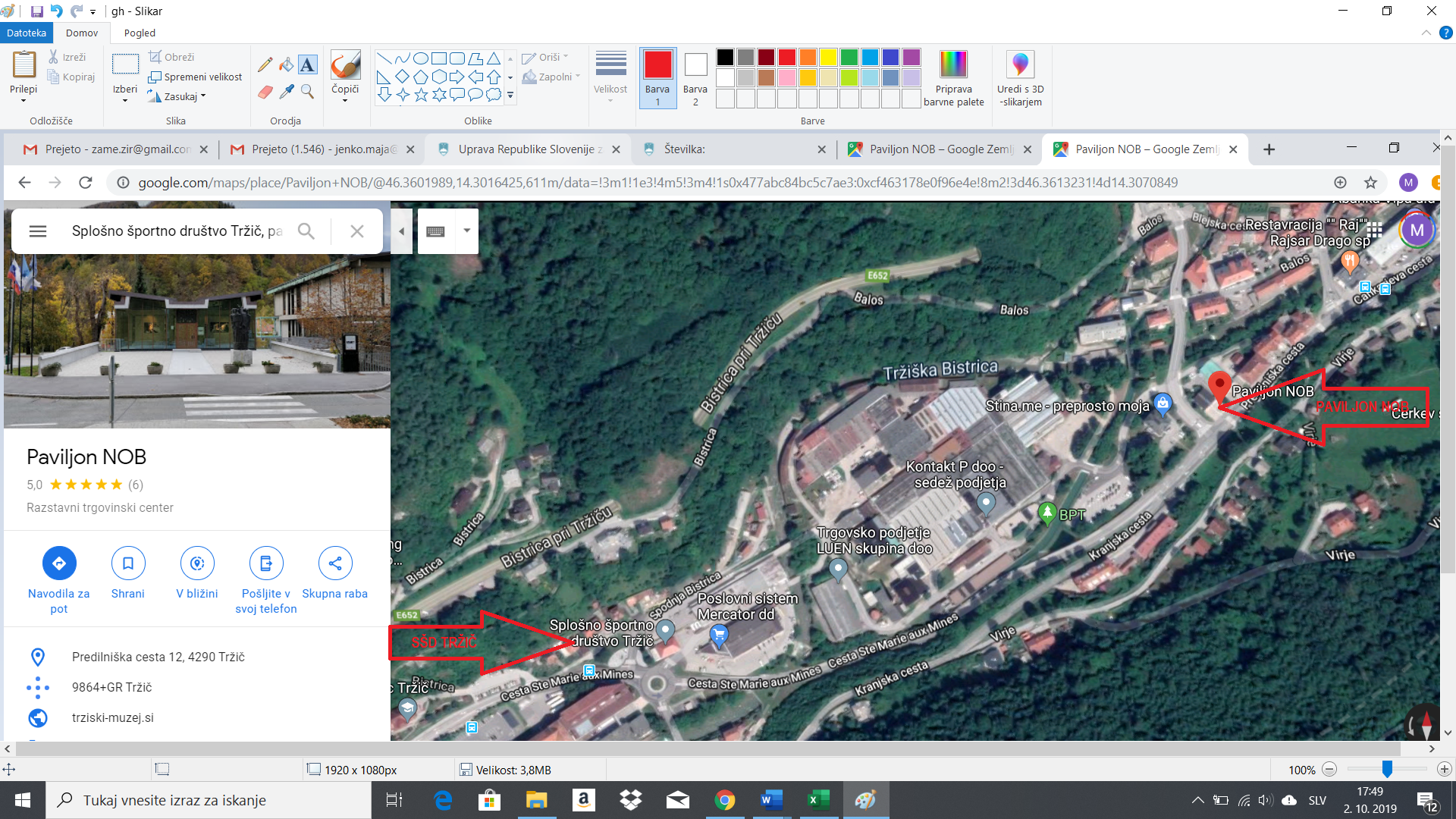 V občini Tržič so za zasilno nastanitev določena naslednja območja:Kamping Podljubelj (za 1000 oseb),Dvorana Tržiških olimpijcev - DTO-parkirišče, igrišče (za 500 oseb),OŠ Bistrica-parkirišče, igrišče (za 500 oseb),Glamping-Bistrica pri Tržiču (za 24 oseb),OŠ Križe-travnik, igrišče (za 3000 oseb),Gostilna Smuk-travnik (za 1000 oseb).Slika 5: Zasilna nastanitev v občini Tržič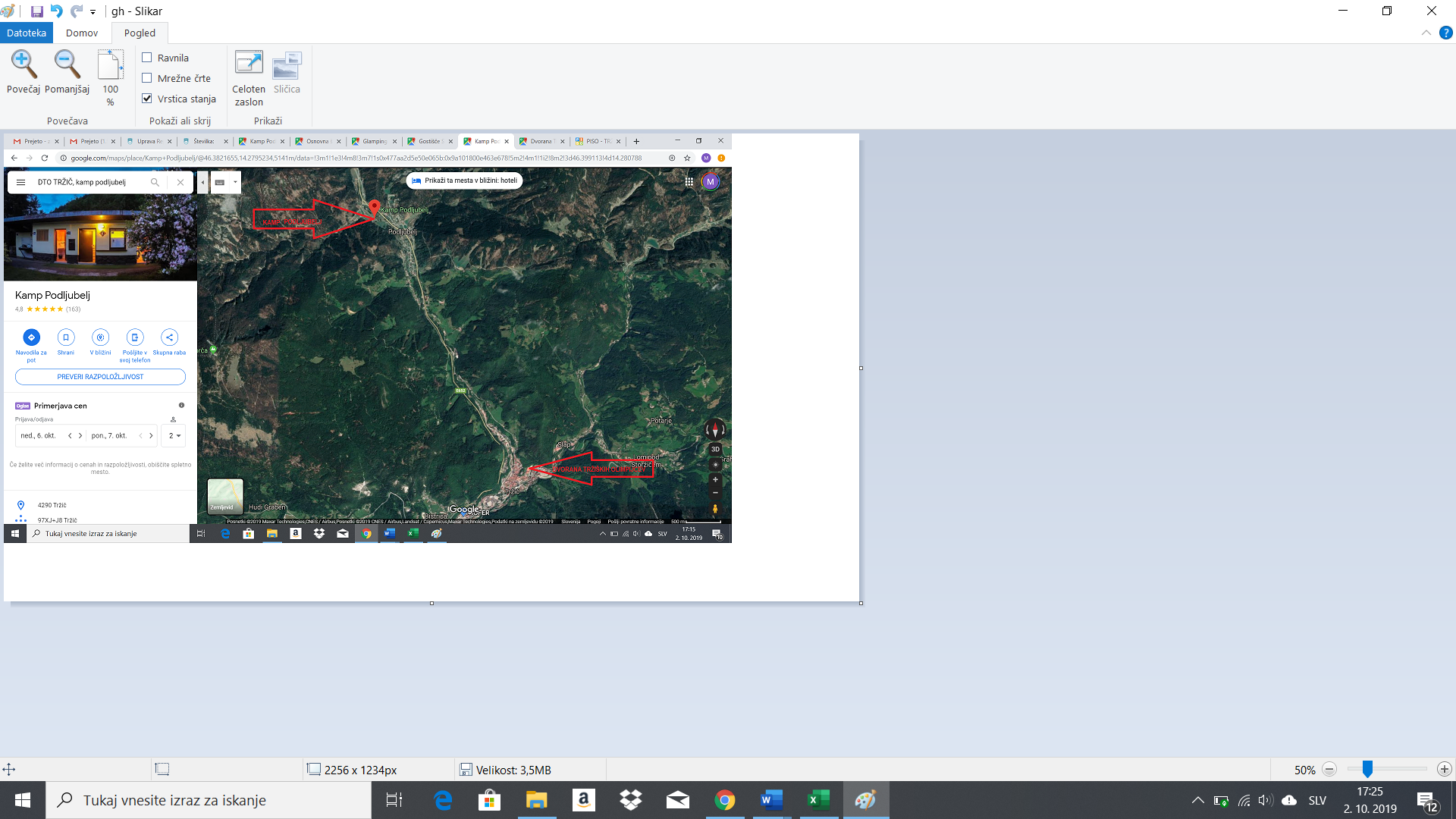 Slika 6: Zasilna nastanitev v občini Tržič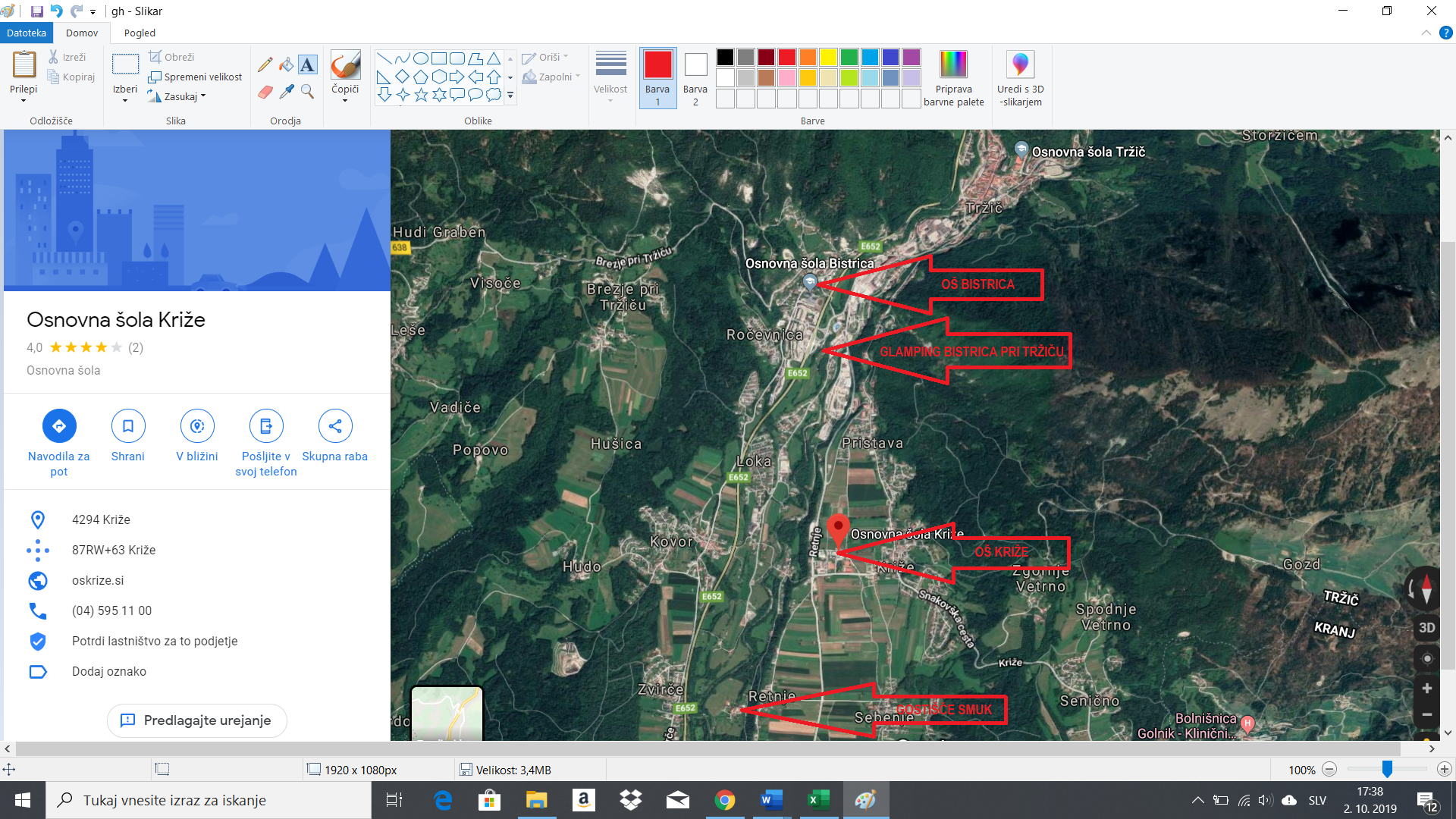 Za začasna prebivališča se lahko uporabijo tudi kontejnerji in šotori.Če pa evakuacija traja dalj časa, pa občina Tržič poskrbi za prebivalce in jih nastani v naslednje objekte: Osnovna šola Bistrica (120 ležišč), Osnovna šola Križe (120 ležišč), Planinski dom pod Storžičem(100 ležišč), Gostišče Smuk (40 ležišč), Dvorana tržiških olimpijcev (500 ležišč), Dom krajanov Podljubelj (100 ležišč), Dom krajanov Leše (50 ležišč),  Dom KS Kovor (100 ležišč),  Dom KS Senično (  ležišč),Gasilski dom Tržič (ležišč),Gasilski dom Bistrica (50 ležišč), Gasilski dom Križe (50 ležišč),Gasilki dom Lom pod Storžičem,Gasilski dom Jelendol, Gasilski dom Kovor;Gasilski dom Leše, Gasilski dom Brezje pri Tržiču.Slika 7: Začasne nastanitve v občini Tržič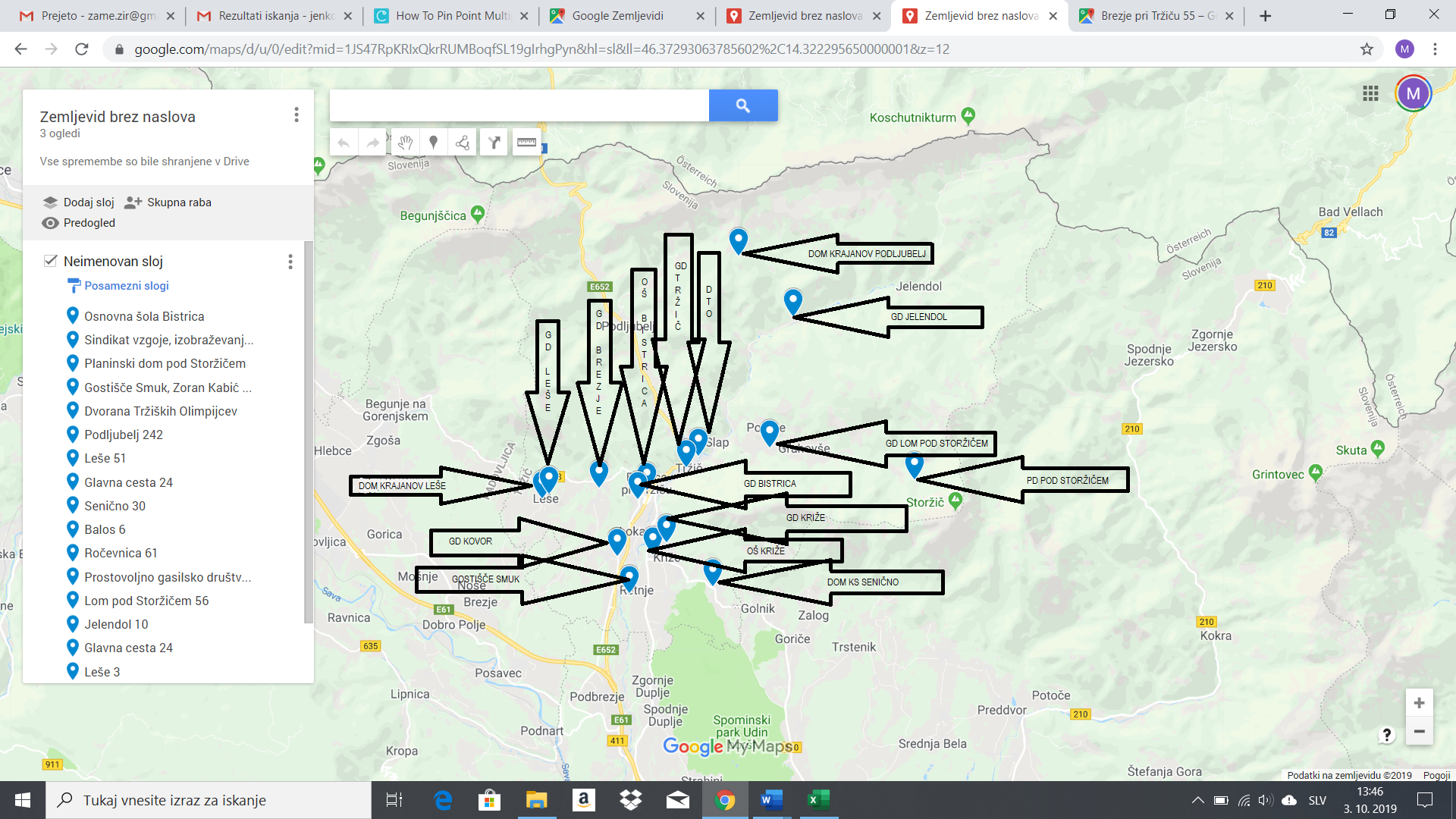 Prehrano za evakuirane prebivalce zagotavljajo: Restavracija RAJ, Dom Petra Uzarja, Osnovna šola Bistrica, Osnovna šola Križe, Osnovna šola Tržič, Restavracija Firbc okn Tržič, Trgovina Markič Andreja s.p..Zdravstvena oskrba se izvaja v ZD Tržič.Humanitarne organizacije (RK OZ Tržič, Župnijska Karitas Tržič), društva (Planinsko društvo Tržič, Planinsko društvo Križe, Rod Kriške gore Tržič, Tržiški taborniki) ter  občani v okviru sosedske pomoči zagotavljajo oskrbo z obleko in drugimi življenjskimi potrebščinami. Začasno nastanitev odreja  poveljnik CZ občine Tržič. Za izvedbo poskrbi in usklajuje Štab CZ občine Tržič ob pomoči enot in sil ZRP, humanitarnih organizacij in občanov v okviru sosedske pomoči. Slednji nudijo pomoč tudi pri morebitni evakuaciji živali. Župan lahko izjemoma odredi, da morajo lastniki ali uporabniki stanovanjskih hiš začasno sprejeti v stanovanje evakuirane ter ogrožene osebe, če njihove nastanitve ni mogoče zagotoviti na drug način. Če je le mogoče, moramo urediti nastanitvene zmogljivosti za ljudi na prizadetem območju, čim bližje njihovim domovom. V kolikor vseh ni mogoče namestiti na lokacije v občini Tržič, se del prebivalcev evakuira v sosednje neprizadete občine ali regije. Podjetja, ki skrbijo za ceste, poskrbijo za zapore državnih cest med izvajanjem evakuacije, medtem ko zapore občinskih cest izvede občina. Prav tako moramo poskrbeti za nastanitvene zmogljivosti (hleve) za živino, čim bližje lastnikovim domovom. Ukrep se razglasi preko sredstev javnega obveščanja. Sprejem in oskrba ogroženih prebivalcev Nastanitev in oskrba ogroženih ter prizadetih prebivalcev se izvaja po presoji posledic jedrske ali radiološke nesreče (v primerih, ko prebivalci zaradi ogroženosti življenja morajo zapustiti domove) obsega: urejanje začasnih prebivališč, nastanitev prebivalcev in oskrbo z najnujnejšimi življenjskimi potrebščinami. Za nastanitev evakuiranih prebivalcev z ogroženih območij poskrbi Občina Tržič. Na evakuacijskih sprejemališčih evakuirani prebivalci prejmejo navodila glede začasne nastanitve in oskrbe. Oskrba ogroženih prebivalcev na kraju nesreče se izvaja v primerih, ko prebivalci zaradi ogroženosti življenja morajo zapustiti domove. Zberejo se na predvidenih varnih mestih (sprejemališčih) v bližini stalnih bivališč. O poteku sprejema in oskrbe ogroženega prebivalstva poroča poveljnik CZ občine Tržič, poveljniku CZ za Gorenjsko. Štab CZ za Gorenjsko usklajuje in vodi evakuacijo, če občina ne more poskrbeti za vse ogrožene prebivalce.Občina Tržič zagotovi zatočišče in nujno oskrbo občanom, ki so zaradi naravne ali druge nesreče ostali brez doma ter sredstev za preživljanje, in ki se zaradi ogroženosti zadržujejo zunaj svojega prebivališča. Organi občinske uprave opravljajo naloge glede nastanitve in oskrbe glede na svoje delovno področje oziroma svoje pristojnosti:oskrbo s pitno vodo zagotavlja Komunala Tržič d.o.o (P7),zdravstveno oskrbo ter nujno medicinsko pomoč zagotavlja-Zdravstveni dom Tržič (P27), psihološko pomoč Center za socialno delo Gorenjska-enota Tržič (P26),izobraževanje šoloobveznih otrok zagotavljajo osnovne šole, oskrbo s hrano pogodbeni izvajalci - Restavracija RAJ, Dom Petra Uzarja, Osnovna šola Bistrica, Osnovna šola Križe, Osnovna šola Tržič, Restavracija Firbc okn Tržič, Trgovina Markič Andreja s.p.zbiranje in razdeljevanje humanitarne pomoči (oblačila in ostala oprema) pa Območno združenje RK Tržič (P25).Sprejem in oskrba ogroženih prebivalcev se prične izvajati takoj, ko je razglašen ukrep evakuacija.Oskrba poškodovanih in obsevanih oseb Nujna medicinska pomoč se nudi vsem poškodovanim. Splošna bolnišnica Jesenice nudi specialistično oskrbo poškodovanim in obolelim, ki niso kontaminirani in ne kažejo znakov akutne obolelosti, kot je na primer bruhanje. Na Kliniki za nuklearno medicino Univerzitetnega kliničnega centra v Ljubljani nudijo oskrbo kontaminiranim osebam in osebam z znaki akutne obsevanosti. Omejitev sevanja in kontaminacije (zavarovanje območja)Predvsem ta ukrep izvajamo pri radioloških nesrečah, kjer se ustrezno veliko območje okrog vira sevanja fizično zavaruje. Na ta način se onemogoči dostop ljudem oziroma živalim ter tako prepreči nezgodno obsevanost in širjenje morebitne kontaminacije. Ukrep izvaja policija oziroma gasilci (preventivno tisti, ki prvi prispe na kraj dogodka). Uporaba osebnih zaščitnih sredstev Za zaščito pred vdihavanjem kontaminiranih prašnih delcev v zraku uporabljamo različno respiratorno zaščito. Za zaščito pred kontaminacijo kože in oblačil uporabljamo gumijaste rokavice in ogrinjala. Nadzor območja Nadzor območja v občini Tržič, kjer se izvajajo zaščitni ukrepi izvaja policija, ki kontrolira tudi dostope in izhode ljudi teh območij na nadzornih točkah. Dekontaminacija ljudi, živali in opreme Ljudi, živali in opremo je potrebno za zmanjšanje nevarnih učinkov sevanja in za zmanjšanje širjenja kontaminacije preveriti in po potrebi dekontaminirati. Preverjanje kontaminacije in dekontaminacije se praviloma izvaja na dekontaminacijskih postajah, ki se organizirajo izven območja zaščitnih ukrepov na nadzornih točkah. Dekontaminacijo ljudi, živali in javnih površin na območju občine Tržič lahko izvajajo regijske GE (GARS Kranj) ob pomoči lokalnih GE, po potrebi pa se lahko zaprosi za pomoč SV.3.1.1.2. Prehrambni zaščitni ukrepi S prehrambnimi zaščitnimi ukrepi se zmanjša tveganje za stohastične učinke sevanja zaradi vnosa kontaminiranih živil in pitne vode v telo. Prehrambni intervencijski ukrepi trajajo od nekaj dni do nekaj tednov za kratkožive izotope, za dolgožive izotope pa tudi več desetletij. Prehrambni zaščitni ukrepi so: prepoved uporabe kontaminirane hrane in krme, prepoved uporabe (pitne) vode in prepoved ali omejitev uživanja določenih živil, predvsem poljščin, sadja in zelenjave ter mleka in mlečnih izdelkov, zaščita živali in krme (zadrževanje živali v hlevih, prepoved paše in krmljenja živali s svežo krmo),omejitev nabiranja in uporabe poljskih pridelkov in gozdnih sadežev,omejitev paše, omejitev oziroma prepoved uporabe mesa uplenjene divjadi, zaščita virov pitne vode in zagotavljanje nadomestne neoporečne hrane, vode in krme. Prehrambne zaščitne ukrepe na območju občine Tržič izvajajo prebivalci (tudi kot imetniki živali) v okviru osebne in vzajemne zaščite, pristojne javne službe in ustanove s področja oskrbe z vodo, zdravstva in izobraževanja, nosilci živilskih dejavnosti ter nosilci dejavnosti poslovanja s krmo. Na območju občine Tržič te naloge izvaja Komunala Tržič d.o.o ter pristojne službe s področja zdravstva (Nacionalni laboratorij za zdravje, okolje in hrano Kranj - NLZOH in Nacionalni inštitut za javno zdravje območna enota Kranj - NIJZ) in kmetijstva (Kmetijsko gozdarska zbornica Slovenije - UVHVVR – območna enota Tržič, Inšpektorat RS za kmetijstvo, gozdarstvo, lovstvo in ribištvo, Inšpektorat RS za okolje in prostor).3.1.1.3. Dolgoročni zaščitni ukrepi Z dolgoročnimi zaščitnimi ukrepi se zmanjša tveganje za stohastične učinke sevanja in trajajo od nekaj tednov do nekaj mesecev, lahko pa tudi več stoletij za zelo dolgožive izotope, pri čemer je treba upoštevati ekonomske in socialne posledice teh ukrepov. Dolgoročni zaščitni ukrepi so: začasna preselitev prebivalstva, trajna preselitev prebivalstva in dekontaminacija okolja. Dolgoročne zaščitne ukrepe se izvaja v okviru sanacije po prenehanju izrednega dogodka v okviru rednega dela pristojnih organov in služb. Na območju občine Tržič bi se ti ukrepi izvajali le v skrajnih primerih, ko bi meritve v okolju pokazale, da jih je potrebno izvesti.3.1.2 Radiološka zaščita intervencijskega in drugega osebja Vsi izvajalci zaščitnih ukrepov in nalog ZRP (policija, gasilci, ekipe NMP itd.), ki praviloma prvi prispejo na onesnaženo območje in drugo osebje, razen v jedrskih in sevalnih objektih, kjer zaposleno osebje ukrepa najprej, so intervencijsko osebje in morajo biti opremljeni z ustreznimi osebnimi zaščitnimi sredstvi in sredstvi za dozimetrično kontrolo. Za osebno zaščitno opremo osebja so odgovorni ustanovitelji. Opremljanje iz drugih virov je možno le izjemoma. Za nadzor doznih obremenitev posameznikov, ki niso poklicni delavci z viri ionizirajočega sevanja, skrbijo enote CZ za RKB izvidovanje.Merjenje notranje kontaminacije ljudi izvaja Klinika za nuklearno medicino. Preseganje doznih omejitev posameznikom lahko izjemoma odobri le Poveljnik CZ RS ob soglasju specialista zdravnika medicine dela, če: je oseba zdrava, se oseba prostovoljno odloči za izvedbo naloge, je izurjena za izvedbo naloge, je seznanjena s tveganjem in če je izvedba te naloge pogoj za reševanje ali zaščito večjega števila neposredno ogroženih oseb.3.1.3 Izvajanje zaščitnih ukrepov ob izrednem dogodku v NEK3.1.3.1 Območje splošne pripravljenosti (celotno območje RS) Zaščitni ukrepi na območju celotne RS se izvajajo na podlagi rezultatov modelov in meritev radioaktivnosti. Zaščitni ukrepi na območju občine se izvajajo na podlagi rezultatov nadzora radioaktivnosti, ki ga izvajajo pristojne ustanove za redni nadzor radioaktivnosti, enote za RKB izvidovanje in ELME, po potrebi tudi enote Slovenske vojske. Glede na oddaljenost občine Tržič od NEK bi se na območju občine glede na splošno pripravljenost izvajali predvsem naslednji ukrepi: prepoved uporabe (pitne) vode in prepoved ali omejitev uživanja določenih živil (sadje, zelenjava, poljščine), zaščita krme za živali ter živine (zadrževanje v hlevih, prepoved paše in hranjena s svežo krmo),omejitev gibanja na prostem, omejitev nabiranja in uporabe poljskih pridelkov in gozdnih sadežev, omejitev paše, omejitev lovljenja živali, zaščitni ukrepi v kmetijstvu, zaščita virov pitne vode. Slika 8: Lokacija vira nevarnosti in občina Tržič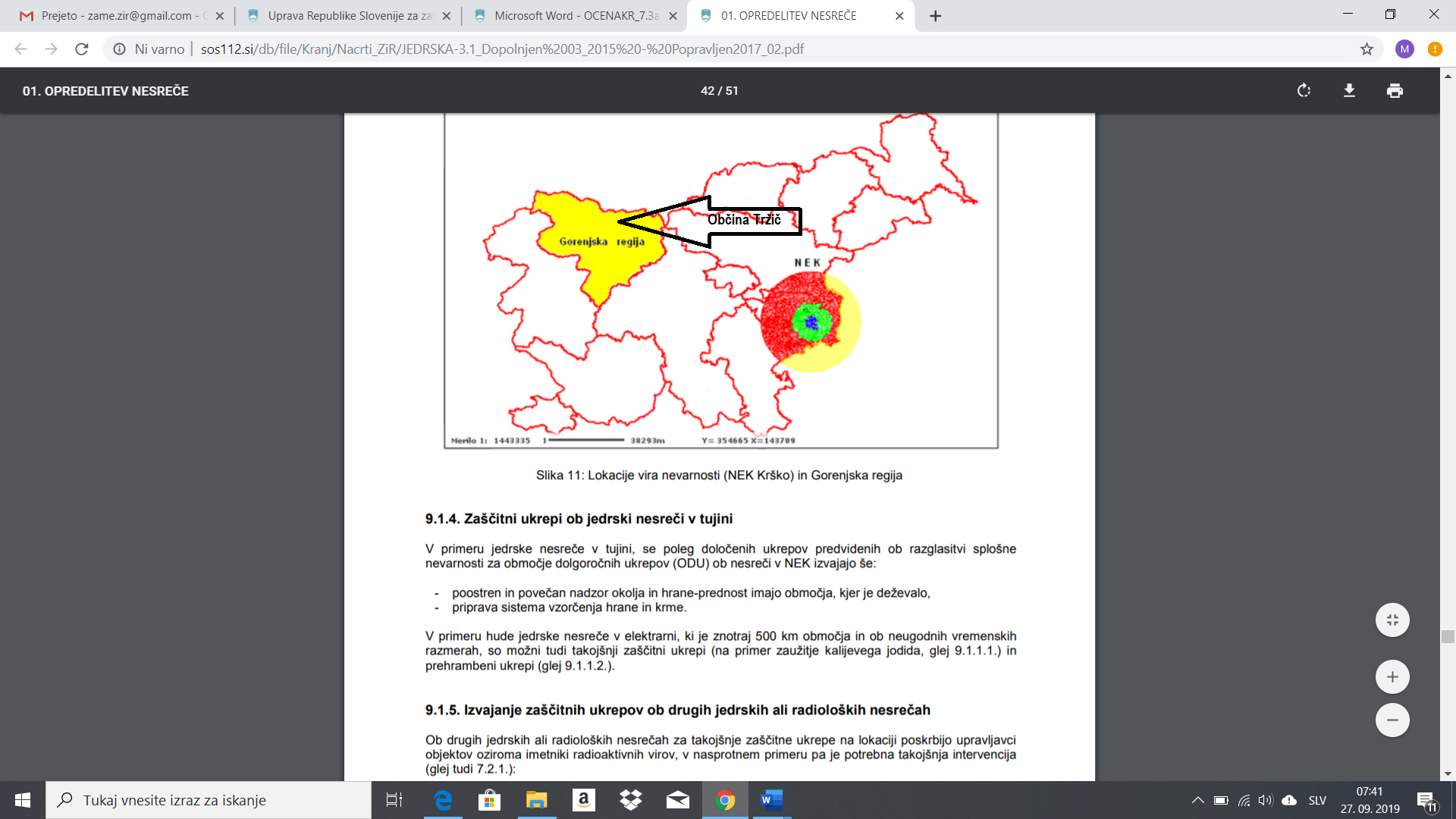 Vir: Regijski načrt ZIR ob jedrski ali radiološki nesreči za Gorenjsko regijo3.1.4 Zaščitni ukrepi ob jedrski nesreči v tujini Ob jedrski nesreči v tujini v oddaljenosti 1.000 km od območja občine Tržič se poleg določenih ukrepov, predvidenih za območje dolgoročnih zaščitnih ukrepov, izvaja zlasti nadzor okolja in hrane (ukrepi navedeni v predhodni točki).Naloge nadzora okolja in hrane za občino Tržič izvajajo pristojne službe s področja zdravstva (Nacionalni laboratorij za zdravje, okolje in hrano Kranj - NLZOH in Nacionalni inštitut za javno zdravje območna enota Kranj - NIJZ) in kmetijstva (Kmetijsko gozdarska zbornica Slovenije - Zavod Kranj, UVHVVR – območna enota Kranj, Inšpektorat RS za kmetijstvo, gozdarstvo , lovstvo in ribištvo, Inšpektorat RS za okolje in prostor).Ob hudi jedrski nesreči v elektrarni znotraj 500 km območja ter ob neugodnih vremenskih razmerah je možna tudi uporaba tablet kalijevega jodida. 3.1.5 Izvajanje zaščitnih ukrepov ob drugih jedrskih ali radioloških nesrečah V primeru drugih jedrskih ali radioloških nesreč za takojšnje zaščitne ukrepe na lokaciji poskrbijo upravljavci objektov oziroma imetniki radioaktivnih virov, v nasprotnem primeru pa je potrebna takojšnja intervencija:  zavarovanje območja izvede policija ali poklicni gasilci oziroma prvi, ki prispe na kraj dogodka,  pri intervenciji sodelujejo pristojne javne službe in pooblaščene organizacije (npr. ELME, ZVD). Na državni ravni se za druge jedrske ali radiološke nesreče odredijo ustrezni zaščitni ukrepi glede na vrsto dogodka, okoliščine in možen razvoj dogodka. Omejitev sevanja in kontaminacije oziroma zavarovanje območja izvajamo pri radioloških nesrečah, kjer se ustrezno veliko območje okrog vira sevanja fizično zavaruje. Na ta način se onemogoči dostop ljudem oziroma živalim ter tako prepreči nezgodno obsevanost in širjenje morebitne kontaminacije. Na ravni občine Tržič se za druge jedrske ali radiološke nesreče na zahtevo Poveljnika CZ Občine Tržič po posvetu s Poveljnikom CZ za Gorenjsko odredijo ustrezni zaščitni ukrepi glede na vrsto dogodka, okoliščine in možen razvoj dogodka.3.2 Naloge zaščite, reševanja in pomoči3.2.1 Prva pomoč (PP) in nujna medicinska pomoč (NMP)V primeru jedrske ali radiološke nesreče prva pomoč obsega: dajanje prve pomoči poškodovanim in obolelim,pomoč pri dekontaminaciji poškodovanih in obolelih, sodelovanje pri prevozu lažje poškodovanih in obolelih, sodelovanje pri negi poškodovanih in obolelih in sodelovanje pri izvajanju higiensko – epidemioloških ukrepov. Nujna medicinska pomočOb nesreči v NEK oziroma ob nesreči v bližnji tuji elektrarni ne pričakujemo večjega števila poškodovanih in ranjenih prebivalcev niti večjega števila oseb z znaki radiacijske bolezni, ker celotno območje občine Tržič spada v območje splošne pripravljenosti. Manjše poškodbe, do katerih bi lahko prišlo pri izvajanju ukrepov in nalog ZRP, bi prebivalci oskrbeli v okviru osebne in vzajemne zaščite. Nujno medicinsko pomoč (NMP) pa bi jim zagotavljalo medicinsko osebje NMP organizirane na pred bolnišničnem nivoju na terenu in ustrezne organizacijske enote na sekundarnem nivoju (bolnišnice), v skladu s sprejetimi zdravstvenimi smernicami za ravnanje ekip NMP. Na območju občine Tržič reševalci NMP pri ZD Tržič na terenu nudijo ponesrečenim oziroma obolelim nujno medicinsko pomoč in jih po potrebi napotijo v specialistično enoto. Prijava poškodb bo potekala po območjih pokrivanja posameznih PGD. Nujno zdravstveno oskrbo poškodovanim prebivalcem nudi ZD Tržič v skladu z načrtom zdravstva za postopanje ob naravnih in drugih nesrečah.Občina Tržič organizira tudi dve ekipi za prvo pomoč. Ena ekipa je organizirana preko GZ Tržič, druga ekipa pa preko RKS OZ Tržič:-	Ekipa PP GZ Tržič;-	Ekipa PP RKS OZ Tržič.Pomoč nudijo tudi gasilci bolničarji posameznih GE, predvsem pri transportu poškodovanih in nudenju prve laične pomoči. Ekipi za prvo pomoč CZ Občine Tržič se aktivira takrat, kadar zaradi velikega števila poškodovanih v jedrski ali radiološki nesreči pomoč rednih zdravstvenih služb ni zadostna. Sodelujeta pri nudenju prve pomoči in evakuaciji poškodovanih z mesta nesreče. Delovanje zdravstvene službe ob naravnih in drugih nesrečah je urejeno s predpisi Ministrstva za zdravje o delu zdravstvene službe ob naravnih in drugih nesrečah. Specialistično oskrbo poškodovanim in obolelim, ki niso kontaminirani in ne kažejo znakov akutne obolelosti (npr. bruhanje), nudi Splošna bolnišnica Jesenice. Kontaminiranim osebam in osebam z znaki akutne obsevanosti nudi oskrbo Univerzitetni klinični center Ljubljana (UKC), Klinika za nuklearno medicino. Po potrebi zdravstvene ustanove zagotavljajo prebivalcem tudi psihološko pomoč. Štab CZ občine Tržič spremlja izvajanje nujne medicinske pomoči ter sprejema zahteve po pomoči v silah in sredstvih na ogroženih območjih.3.2.2 Prva veterinarska pomoč Prva veterinarska pomoč ob jedrski ali radiološki nesreči obsega: izvajanje ukrepov za zaščito živali, živil živalskega izvora, krmil in napajališč pred ionizirajočim sevanjem, ki jih je priporočilo MKGP ali UVHVVR, izvajanje ukrepov za zaščito živali ob nevarnosti množičnega pojava ali množičnem pojavu živalskih bolezni, sodelovanje pri izvajanju dekontaminacije živine in sodelovanje pri odstranjevanju živalskih trupel. V občini Tržič v okviru CZ ni organizirana enota za prvo veterinarsko pomoč. Za oskrbo poškodovanih živali skrbijo veterinarske ambulante (Veterinarska ambulanta: Klinika za male živali d.o.o, Veterinarska praksa Tenetiše d.o.o, Kranjski veterinarski center) v skladu z načrtom UVHVVR za postopanje ob naravnih in drugih nesrečah. Mrtve živali (kadavre) se v dogovoru s pristojno veterinarsko upravo vozi v ustrezno opremljene sežigalnice oziroma se odstranitev kadavrov izvaja po navodilih dežurnega inšpektorja UVHVVR. Slika 9: Deponija Kovor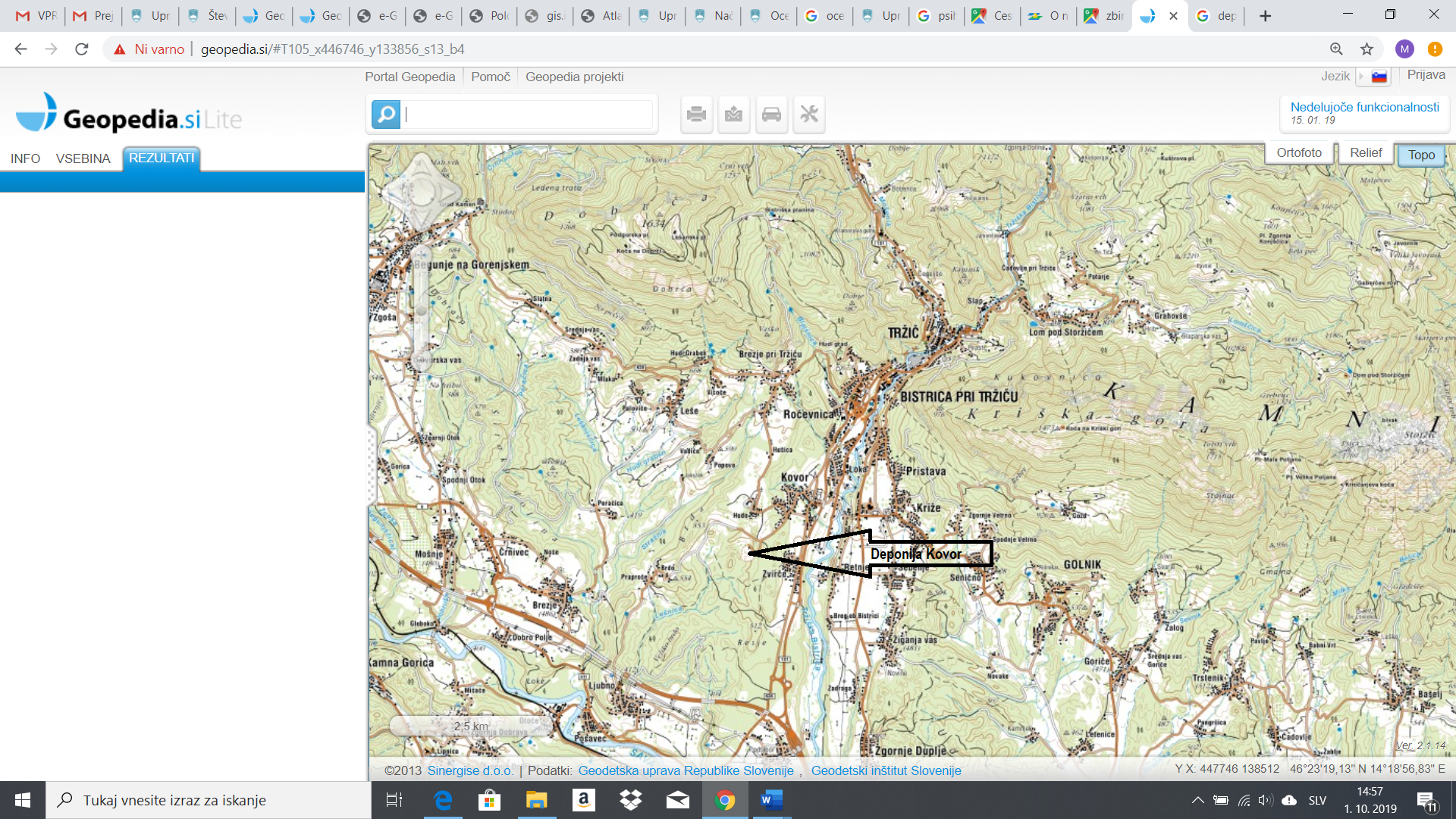 Vir: Geopedia 2019V primeru naravnih in drugih nesreč mora občina poskrbeti za pokop večjega števila živali. Pokop kadavrov oziroma sežig se vrši na Deponiji Kovor.Veterinarska postaja zbira podatke o poškodovanih in poginulih živalih na prizadetem območju ter nudi prvo veterinarsko pomoč poškodovanim in obolelim živalim. Odreja zasilni zakol poškodovanih živali, odstranjevanje živalskih trupel in izvaja druge higienske in protiepidemijske ukrepe v skladu z načrtom UVHVVR za postopanje ob naravnih in drugih nesrečah. Pomoč ji po potrebi nudijo pripadniki enot ZRP občine, pogodbeniki ter lastniki živali. Za poškodovane oziroma obolele prostoživeče živali poskrbi občina tako, da se poveže z Lovsko družino Tržič, LD Dobrča in LD Udenboršt, ki v svojem revirju (na območju občine Tržič) pregledajo prostoživeče živali, ugotovi njihovo stanje, po potrebi izvede odstrel obolelih živali in izvede ukrepe za izboljšanje zdravstvenega stanja prostoživečih živali. Prvo veterinarsko pomoč nudijo veterinarske ambulante.Na območju občine Tržič se naloge prve veterinarske pomoči izvajajo po navodilih UVHVVR, Območnega urada Kranj.3.2.3 Gašenje in reševanje ob požarih Gasilske enote sodelujejo ob jedrski ali radiološki nesreči poleg gašenja tudi pri izvajanju drugih nalog ZRP, še posebej pri prevozu čiste vode za živali, reševanju ob prometnih nesrečah in dekontaminaciji.   PGD Bistrica pri Tržiču je alarmirana in izvaja intervencije tudi v primeru prometne nesreče v občini Tržič ter v primeru nesreče z nevarno snovjo.V kolikor bi katerokoli gasilsko društvo v občini potrebovalo pomoč v tehniki ter v slučaju prometnih nesreč, se aktivira dodatna PGD na zahtevo vodje intervencije ter GARS Kranj. V Gorenjski regiji je za izvajanje dekontaminacije zadolžena gasilska enota širšega pomena GARS Kranj, ki ima v uporabi tudi državno prikolico z opremo za izvajanje dekontaminacije.Za prevoz pitne in sanitarne vode so v prvi vrsti zadolžene enote, ki so opremljene z vozili GVC 24/50 ali GVC 16/25: PGD Bistrica pri Tržiču, PGD Tržič, PGD Križe, PGD Kovor (traktor s cisterno). V primeru, da katere od teh enot, zaradi posledic potresa ne bi bile operativne, bi lahko uporabili tudi ostale enote, ki imajo vozila GVV-1 z manjšo kapaciteto cisterne (1000 -1500 l): PGD Podljubelj, PGD Jelendol-Dolina, PGD Leše, PGD Lom pod Storžičem. V primeru dodatnih nalog se po potrebi aktivirajo sosednja gasilska društva iz Gasilske zveze Tržič in gasilskih enot širšega pomena (GEŠP enote) na podlagi Občinskega operativnega načrta gasilskih enot v občini Tržič.  Reševanje ob prometnih nesrečah ter v primeru nesreče z nevarno snovjo, poleg GARS Kranj izvaja tudi PGD Bistrica pri Tržiču.Gasilske enote iz Gasilske zveze Tržič in GEŠP lahko sodelujejo pri izvajanju drugih nalog zaščite in reševanja, ki bi se pojavile ob jedrski ali radiološki nesreči, npr. pri dekontaminaciji javnih površin in objektov (Regijska enota za RKB in GE z razpoložljivo opremo).3.2.4 Zagotavljanje osnovnih pogojev za življenje Osnovni pogoji za življenje bodo vzpostavljeni takrat, ko bodo izpolnjeni pogoji za preklic odrejenih zaščitnih ukrepov. Predvsem je med jedrsko ali radiološko nesrečo potrebno zagotoviti neoporečno (nekontaminirano) vodo in hrano ter osnovne bivalne pogoje, npr. ustrezno nastanitev v primeru evakuacije, hrano v primeru prehrambnih ukrepov. Po potrebi čisto vodo dostavljajo GE, ki so opremljene s cisternami za prevoz vode. Za izvajanje nalog na področju zagotavljanja osnovnih pogojev za življenje so zadolžene javne službe (Center za socialno delo Gorenjska-enota Tržič, Zdravstveni dom Tržič) in druge organizacije s področja infrastrukture ter pristojni poveljnik CZ občine Tržič. Delovanje infrastrukturnih objektov in naprav v občini Tržič zagotavljajo naslednje javne službe:občinske ceste-Komunala Tržič d.o.o,vodovod in kanalizacija-Komunala Tržič d.o.o,elektro omrežje-Elektro Gorenjska,telekomunikacije-Telekom,državne ceste- Gorenjska gradbena družba d.d. Pri zagotavljanju osnovnih pogojev za življenje se v izvajanje nalog aktivno vključujejo tudi prebivalci v svoji delovni in bivalni sredini ter izvajajo naloge po usmeritvah poveljnika CZ občine Tržič. Humanitarno pomoč zagotavlja RKS OZ Tržič, Župnijski Karitas in CSD Gorenjska, Enota Tržič. Preskrbo z življenjskimi potrebščinami spremlja občinska uprava Občine Tržič.3.3 Preklic izvajanja zaščitnih ukrepov in razglasitev prenehanja nevarnosti Zaščitne ukrepe se prekliče glede na: preseganje intervencijskih nivojev in razvoj dogodka. Predlog preklica posameznih zaščitnih ukrepov poda URSJV, odredi poveljnik CZ RS. Poveljnik CZ občine Tržič na podlagi Sklepa o razglasitvi prenehanja nevarnosti, ki ga izda poveljnik CZ RS glede na razvoj izrednega dogodka in stanje v okolju, razglasi prenehanje nevarnosti na območju občine Tržič.4 RAZLAGA POJMOV IN OKRAJŠAV4.1 Razlaga pojmov AKCIJSKI NIVO Mejna koncentracija radionuklidov v hrani, mleku ali pitni vodi, nad katero je prepovedano uživanje le teh. DETERMINISTIČNI UČINKI je klinično ugotavljanje okvare obsevanega organa, tkiva ali organizma zaradi poškodovanja celic; za nastanek posameznega determinističnega učinka so določljive vrednosti doz, pri katerih se deterministični učinek pojavi, za te vrednosti doz pa velja, da je za doze, ki jih presegajo, determenistični učinek večji, če je vrednost doze večja.DOZNA OBREMENITEV je vsota vseh doz, prejetih v določenem času, zaradi notranjega in zunanjega obseva. EVAKUACIJA je začasen umik ljudi ob izrednem dogodku z določenega območja, da se izognejo dozam, ki presegajo intervencijske nivoje.EVAKUACIJSKO SPREJEMALIŠČE je mesto sprejema evakuiranih prebivalcev. IZREDNI DOGODEK je dogodek, pri katerem se zmanjša sevalna ali jedrska varnost. Zaradi stanja, ki je posledica izrednega dogodka, je treba začeti z izvajanjem ukrepov za zaščito delavcev, posameznikov iz prebivalstva ali prebivalstva, bodisi delno ali v celoti, ali za varstvo pacientov, če gre za izredni dogodek pri radiološkem posegu. DEKONTAMINACIJA je postopek, s katerim iz določenega prostora ali območja odstranimo kontaminante – škodljive snovi in tako preprečimo negativne vplive za okolje in zdravje ljudi. JODNA PROFILAKSA je zaužitje neradioaktivnega joda (tablete kalijevega jodida) pred ali takoj ob nastanku izrednega dogodka, da se zaščiti ščitnica pred obsevanjem zaradi kopičenja radioaktivnih izotopov joda v njej. MEJNE VREDNOSTI so predpisane doze, ki ne smejo biti presežene. STOHASTIČNI UČINKI so statistično ugotovljive okvare zaradi spremenjenih lastnosti obsevanih celic, ki se lahko razmnožujejo. Stohastični učinki, kot so nastanek malignih rakov ali dednih posledic v genih, niso odvisni od doze in zanje prag nastanka ne obstaja, vendar je njihov nastanek verjetnejši pri višji dozi. IZOTOP atomi kemijskega elementa z enakim vrstnim številom in različnim masnim številom. IZOGIBNA DOZA je pričakovani prihranek dozne obremenitve ob uporabi določenega zaščitnega ukrepa. KALIJEV JODID (jodna profilaksa) zaužitje stabilnega joda pred nastankom jedrske ali radiacijske nesreče ali tik ob njenem nastanku z namenom zaščitit ščitnico pred obsevanjem zaradi kopičenja radioaktivnih izotopov. NENORMALNI DOGODEK Odstopanje od normalnega obratovanja elektrarne, ki ne pomeni bistvene nevarnosti.NESREČA je dogodek ali vrsta dogodkov, ki jih povzročijo nenadzorovane naravne ali druge sile in prizadenejo oziroma ogrozijo življenje ali zdravje ljudi, živali ter premoženje, povzročijo škodo na kulturni dediščini in okolju v takem obsegu, da je za njihov nadzor in obvladovanje potrebno uporabiti posebne ukrepe, sile in sredstva. OBMOČJE NAČRTOVANJA je skupno ime za območja v določeni oddaljenosti od lokacije nesreče, na katerih se predvidi izvajanje oziroma načrtuje izvajanje zaščitnih ukrepov. OBSEVANOST je izraz, ki se uporablja v varstvu pred ionizirajočimi sevanji za izpostavljenost sevanju (predvsem ljudi) v določenem časovnem obdobju. OPERATIVNI INTERVENCIJSKI NIVO je vrednost intervencijskega nivoja, ki se izraža z neposredno merljivo veličino, kot je hitrost doze zunanjega sevanja, površina kontaminacije ali koncentracija radioaktivnih snovi v zraku, pitni vodi, živilu ali krmi. Operativni intervencijski nivoji se uporabljajo v začetni fazi izrednega dogodka za hitro odločanje o intervencijskih ukrepih. KONTAMINACIJA je onesnaženje predmetov, površin ali oseb z radioaktivnimi snovmi. SPLOŠNA NEVARNOST je tretja, najvišja stopnja nevarnosti, ki jo določa NEK. Ta stopnja nevarnosti je v načrtu ukrepov ob izrednem dogodku NEK poimenovana splošna ogroženosti. USED Usedanje radioaktivnih drobcev iz radioaktivnega oblaka zaradi težnosti ali spiranja z dežjem na tla in na druge prizemne površine.ZAČETNA NEVARNOST Prva stopnja nevarnosti, ki jo določa NEK. Ta stopnja nevarnosti je v načrtu ukrepov ob izrednem dogodku NEK poimenovana začetna ogroženost.ZAKLANJANJE je zadrževanje ljudi v zaprtih prostorih ob izrednem dogodku, da se izognejo dozam zaradi zunanje obsevanosti in vnosa. Zaprti prostor je lahko zaklonišče in tudi običajna zgradba z zaprtimi okni in izklopljeno ventilacijo. 4.2 Razlaga okrajšav ARAO - Agencija za radioaktivne odpadke CORS - Center za obveščanje RSCSD – Center za socialno deloCSRAO - Centralno skladišče radioaktivnih odpadkov CZ – Civilna zaščitaD – DodatkiGARS - Gasilsko-reševalna službaGEŠP-Gasilska enota širšega pomenaGE – gasilska enotaGZ – Gasilska zveza ELME - Ekološki laboratorij z mobilno enoto KS – Krajevna skupnost LD – lovska družinaMKGD - Ministrstvo za kmetijstvo, gozdarstvo in prehranoMKSID - Medresorni komunikacijski sistem med izrednim dogodkomNEK - Nuklearna elektrarna Krško NMP – nujna medicinska pomočNIJZ - Nacionalni inštitut za javno zdravje NLZOH - Nacionalni laboratorij za zdravje, okolje in hrano NMP - Nujna medicinska pomoč OKC - Operativno komunikacijski centerOPU - Območje preventivnih zaščitnih ukrepovODU - Območje načrtovanja dolgoročnih zaščitnih ukrepov OTU - Območje takojšnjih zaščitnih ukrepov OSP - Območje splošne pripravljenosti OŠ – osnovna šolaPGD - Prostovoljno gasilsko društvoPP – prva pomoč ReCO - Regijski center za obveščanje RKS OZ -Rdeči križ Slovenije območno združenjeRS - Republika Slovenija RKB - Radiološko-kemična in biološka zaščita ROU - Razširjeno območje ukrepanja STA – Slovenska tiskovna agencijaSV – slovenska vojska URSZR - Uprava Republike Slovenije za zaščito in reševanje UVHVVR - Uprava za varno hrano, veterinarstvo in varstvo rastlin URSJV - Uprava RS za jedrsko varnost UKC - Univerzitetni klinični center UPB - Uradno prečiščeno besedilo UR list - Uradni list ZARE - Radijske zveze v sistemu zaščite in reševanja ZD – Zdravstveni domZRP - Zaščita, reševanje in pomoč ZiR - Zaščita in reševanjeZVD - Zavod za varstvo pri delu 5 SEZNAM PRILOG IN DODATKOV 5.1.  Splošne priloge5.2. Posebne priloge5.3 Dodatki5.4 Posebni dodatkiorganDatumPodpis IzdelalZAME s.p.      _____________________OdobrilPOVELJNIK CIVILNE ZAŠČITE OBČINE TRŽIČ_____________________SprejelŽUPAN OBČINE TRŽIČ _____________________SkrbnikDRAGO GORIČAN _____________________D – 100 Ocena ogroženosti v primeru naravnih in drugih nesreč v Občini TržičD-5Navodilo za organiziranje in vodenje informacijskega centra v občini TržičP-18Seznam medijev, ki bodo posredovali obvestilo o izvedenem alarmiranju in napotke za izvajanje zaščitnih ukrepov P-1Podatki o poveljniku, namestniku poveljnika in članih štaba civilne zaščite Občine TržičP-3Pregled sil za zaščito, reševanje in pomoč Občine TržičP-4Podatki o organih, službah in enotah CZ Občine TržičD-7 Navodilo prebivalcem za ravnanje ob nesreči D-14Vzorec odredbe o aktiviranju sil in sredstev za ZRP v občini TržičD-19Vzorec sklepa o aktiviranju načrta ZiR ob nesreči v občini TržičNaslov bolnišnice, ki bo prevzela navedeno količino pakiranj tablet KJSkupno št. kartonov za razdelitŠtevilo škatlicPsihiatrična bolnišnica Begunje, Begunje na Gorenjskem 5, Begunje na Gorenjskem 4275537.950D-206Načrt razdelitve kalijevega jodidaIme zbirališča / Naslov zbirališčaObmočje evakuacijeEvakuacijska potIme zbirališča / Naslov zbirališčaObmočje evakuacijeEvakuacijska potPaviljon NOB, Predilniška 12, TržičStaro mestno jedro TržičaTržič-KrižeTržič-LjubeljTržič-JelendolTržič-LomSplošno športno društvo Tržič, C. Ste Marie aux Mines 6, TržičPreskaPreska-KrižePreska-LjubeljPreska-JelendolPreska-LomP-7Pregled javnih in drugih služb, ki opravljajo dejavnosti pomembne za ZIR v Občini TržičP-10Pregled gradbenih organizacij  Občine TržičP-11Pregled gasilskih enot s podatki o poveljnikih in namestnikih poveljnikov občine TržičP-13Pregled avtomobilskih lestev za gašenje in reševanje iz visokih zgradb  Občine TržičP-14Pregled avtomobilskih cistern za prevoz pitne vode  Občine TržičP-18Seznam medijev, ki bodo posredovali obvestilo o izvedenem alarmiranju in napotke za izvajanje zaščitnih ukrepov P-20Pregled sprejemališč za evakuirane prebivalce  v  občini TržičP-21Pregled objektov, kjer je možna začasna nastanitev ogroženih prebivalcev in njihove zmogljivosti, ter lokacije primerne za postavitev zasilnih prebivališč v občini TržičP-22Pregled organizacij, ki zagotavljajo prehrano v občini TržičP-23Pregled lokacij načrtovanih za potrebe zaščite in reševanja v občinskih prostorskih aktih P-24Pregled enot, služb in drugih operativnih sestavov društev in drugih nevladnih organizacij, ki sodelujejo pri reševanju v občini TržičP-25Pregled človekoljubnih organizacij v občini TržičP-26Pregled centrov za socialno delo  v občini TržičP-27Pregled zdravstvenih domov, zdravstvenih postaj in reševalnih postaj  v občini TržičP-28Pregled splošnih in specialističnih bolnišnic P-29Pregled veterinarskih organizacij  v občini TržičP-25	Pregled človekoljubnih organizacij v občini TržičD-7Navodilo prebivalcem za ravnanje ob nesrečiP-1Podatki o poveljniku, namestniku poveljnika in članih štaba civilne zaščite Občine TržičP-3Pregled sil za zaščito, reševanje in pomoč Občine TržičP-4Podatki o organih, službah in enotah CZ Občine TržičP-24Pregled enot, služb in drugih operativnih sestavov društev in drugih nevladnih organizacij, ki sodelujejo pri reševanju v občini TržičP-27Pregled zdravstvenih domov, zdravstvenih in reševalnih postaj v občini TržičP-28Pregled splošnih in specialističnih bolnišnicP-29Pregled veterinarskih organizacij v občini TržičP-3Pregled sil za zaščito, reševanje in pomoč Občine TržičP-7Pregled javnih in drugih služb, ki opravljajo dejavnosti pomembne za ZIR v občini TržičP-11Pregled gasilskih enot s podatki o poveljnikih in namestnikih poveljnikov občine TržičD - 20Vzorec sklepa o preklicu izvajanja zaščitnih ukrepov in nalog ZRP v občini TržičP-1Podatki o poveljniku, namestniku poveljnika in članih štaba civilne zaščite Občine TržičP-3Pregled sil za zaščito, reševanje in pomoč Občine TržičP-4Podatki o organih, službah in enotah CZ Občine TržičP-7Pregled javnih in drugih služb, ki opravljajo dejavnosti pomembne za ZIR v Občini TržičP-10Pregled gradbenih organizacij  Občine TržičP-11Pregled gasilskih enot s podatki o poveljnikih in namestnikih poveljnikov občine TržičP-13Pregled avtomobilskih lestev za gašenje in reševanje iz visokih zgradb  Občine TržičP-14Pregled avtomobilskih cistern za prevoz pitne vode  Občine TržičP-18Seznam medijev, ki bodo posredovali obvestilo o izvedenem alarmiranju in napotke za izvajanje zaščitnih ukrepov P-20Pregled sprejemališč za evakuirane prebivalce  v  občini TržičP-21Pregled objektov, kjer je možna začasna nastanitev ogroženih prebivalcev in njihove zmogljivosti, ter lokacije primerne za postavitev zasilnih prebivališč v občini TržičP-22Pregled organizacij, ki zagotavljajo prehrano v občini TržičP-23Pregled lokacij načrtovanih za potrebe zaščite in reševanja v občinskih prostorskih aktih P-24Pregled enot, služb in drugih operativnih sestavov društev in drugih nevladnih organizacij, ki sodelujejo pri reševanju v občini TržičP-25Pregled človekoljubnih organizacij v občini TržičP-26Pregled centrov za socialno delo  v občini TržičP-27Pregled zdravstvenih domov, zdravstvenih postaj in reševalnih postaj  v občini TržičP-28Pregled splošnih in specialističnih bolnišnic P-29Pregled veterinarskih organizacij  v občini TržičP-100Evidenčni list o vzdrževanju načrtaD - 5Navodilo za organiziranje in vodenje informacijskega centra v občini TržičD - 7Navodilo prebivalcem za ravnanje ob nesrečiD - 14Vzorec odredbe o aktiviranju sil in sredstev za ZRP v občini TržičD - 19Vzorec sklepa o aktiviranju načrta ZiR ob nesreči v občini TržičD - 20Vzorec sklepa o preklicu izvajanja zaščitnih ukrepov in nalog ZRP v občini TržičD – 100 Ocena ogroženosti v primeru naravnih in drugih nesreč v Občini TržičD-206Občinski načrt prevzema in razdelitve tablet kalijevega jodida ob jedrski ali radiološki nesreči